CARETTALARIN YUVASI “DALYAN”
	Carettalar yıllardır ülkemizde Akdeniz ve Ege sahillerine geliyor. Fakat Dalyan’da onların en büyük yardımcısı Deniz Kaplumbağaları Araştırma Kurtarma ve Rehabilitasyon Merkezi oluyor. Yaralanan kaplumbağaları tedavi etmek ve kaplumbağa neslini devam ettirmek isteyen DEKAMER çalışmalarına hızla devam ediyor.             Toplamda Muğla Dalyan’da 101 Caretta iyileştiren DEKAMER, bu kış %40’lık ölümüne engel olamadı. Etçil (C.caretta) ve Otçul C.(mydos) olmak üzere ikiye ayrılan deniz kaplumbağalarından DEKAMER en fazla iribaş türüne hizmet veriyor. İribaş türü genellikle İztuzu plajına vurduğu biliniyor. Dünyada ilk kez gerçekleştirilen 3 boyutlu titanyum çene operasyonu DEKAMER’in imzasını taşıyor. Bu kaplumbağa iç hastalığının sonucunda ölse de şuan hala özel bir akvaryumda görüntüleniyor. -Önemli olan Dalyan’da-             Mersin, Adana, Antalya kıyılarında da Caretta bulunduğunu belirten alan sorumlusu Şenol Menzele, buralarda sadece araştırma yapıldığını söyledi. Tedavi, üreme, araştırma bölümünde ise Muğla, Dalyan’ın Türkiye’de tek olduğunu vurguladı. Bu çalışmaları yaparken Dalyan’ın bağlı olduğu Ortaca Belediyesi’nden destek alınmazken, Carettalarla ilgili tüm bilgi ve yetki organının Denizli Pamukkale Üniversitesi Öğretim Görevlisi Prof. Dr. Yakup Kaska’ya verilmiştir. Bunun yanı sıra Carettalar’ın üremeyi gerçekleştirdiği İztuzu Plajı’nın yetkisi ise Ortaca Belediyesi’nde değil Muğla Sıtkı Koçman Üniversitesi’ndedir. -Asıl zararı insanlar veriyor-             Carettalar ise en büyük zararı insanlardan görüyor. Turist çekmek ve Caretta görmek için atılan tavuk derisi, ölü yengeç nedeniyle canlıların beslenme şekilleri değişerek artık kendi avlanma sistemlerini bozuluyor. Bu yüzden etçil Carettaların bazıları beyaz tenli insanları suda gördüklerinde saldırabiliyorlar. Caretta geçiş alanı olan Dalyan kanalı, İztuzu Plajı, Köyceğiz Gölü kısmında tekneler dolaşırken, pervanelerde yer almayan korumalar ve ayrıca teknelerin motor gücünün yüksek olması nedeniyle zarar gören Carettalar yaşamlarını yitirebiliyor ya da yaralanabiliyorlar. Ayrıca yasak yerlerde balık tutmak için atılan oltalar, ağlar ve düzensiz balık avcılarının başlatmış olduğu dinamit tuzağı Carettalara fazlasıyla zarar veriyor. Ayrıca kaplumbağalar deniz anasıyla beslendikleri için poşetleri deniz anası sanıp yediklerinde boğularak ölebiliyor. -Zorlu büyüme dönemi-            Nesli tükenmekte olan Caretta, Dalyan halkı için özellikle yaz döneminde turist kaynağı olabiliyorken, Mayıs ayı sonlarında İztuzu Plajı’na gelerek yumurtasını bırakır. Fakat bu süreç onlar için pek kolay değildir. Özellikle insanların kuluçka döneminde yuvaları bozulan canlılar, bu yüzden dolayı da zorluklar yaşayabiliyor. Çiftleştikten yaklaşık 2 hafta sonra Caretta yaklaşık 90-100 cm kadar kumda derinlik açarak yuvasını oraya kuruyor. Bu yuvalar kurulduğu için belli yerler işaretlenerek, yuvalar koruma altına alınmıştır. Ayrıca İztuzu Plajı’na köpek, kedi gibi hayvanların girişi yuvalara zarar gelmemesi için kesinlikle yasaklanmıştır. Yaklaşık 55 gün süren bu döneminden sonra yavru denize gider. Fakat denize giderken ay ışığının denize yansımasını takip eden yavrular, karadan daha kuvvetli bir ışık gördüğünde veya yansımasını farkettiğinde ise karaya yönelir, ölür. Yaklaşık olarak 50 ile 60 yıl arası yaşayan deniz kaplumbağalarının bazıları beşeri sebeplerden dolayı ergin bir birey olamadan yaşamını yitiriyor. Yaklaşık olarak 1000 yavrudan ancak bir tanesi bu sebeplerden dolayı ergin safhaya erişebiliyor.               Temmuz-Eylül zamanında artık yumurtadan çıkarak denize açılan kaplumbağa 25-30 yıl gibi bir sürede ergin bir kaplumbağa halini alıyor. İlerleyen evrede ise İribaş kaplumbağa halini alan canlı, biraz daha büyüdükten sonra Yeşil kaplumbağa halini alıyor. En son ise evresini Deri Sırtlı Kaplumbağa halini alırlar. Genelde ülkemizde pek fazla rastlanmayan türü ise Deri Sırtlı olanıdır. Ergin dönemde çiftleşme yaşantısına başlayan kaplumbağalar doğdukları kumsala yavrularını tekrar bırakırlar, nerede doğdularsa oraya yavrularını bırakırlar. -İyileştikten sonra-            DEKAMER tarafından iyileştirilen Carettaları izlemek için bir aparat takılıyor. Bu aparat sayesinde Carettaların göç yolları, iyileştikten sonraki uyum dönemi, çiftleşmesi, beslenmesi, doğal düşmanları gibi durumlar gözetleniyor. Bu sayede Carettalar için daha güvenilir bir ortam yaratılıyor. Tüm dünya tarafından koruma altında olan Caretta, Dalyan’dan çıktıktan sonra yine sıcak denizlerde kendine yer araması devam edecektir.           Dalyan’a gelen turistlerin, Dalyan halkının, ayrıca tüm hayvan severlerin bilinçlenmesi için çeşitli kataloglar dağıtılıyor. Bunların yanı sıra Carettalarla yüzelim, Carettanın önemsenmesi gibi birçok etkinlik yer alıyor. Ayrıca Dalyan’ın merkezinde beldenin önemini anlatan Caretta heykeli bulunuyor ve bu da beldenin Caretta’ya verdiği önemi, yüklediği anlamı yansıtmakta.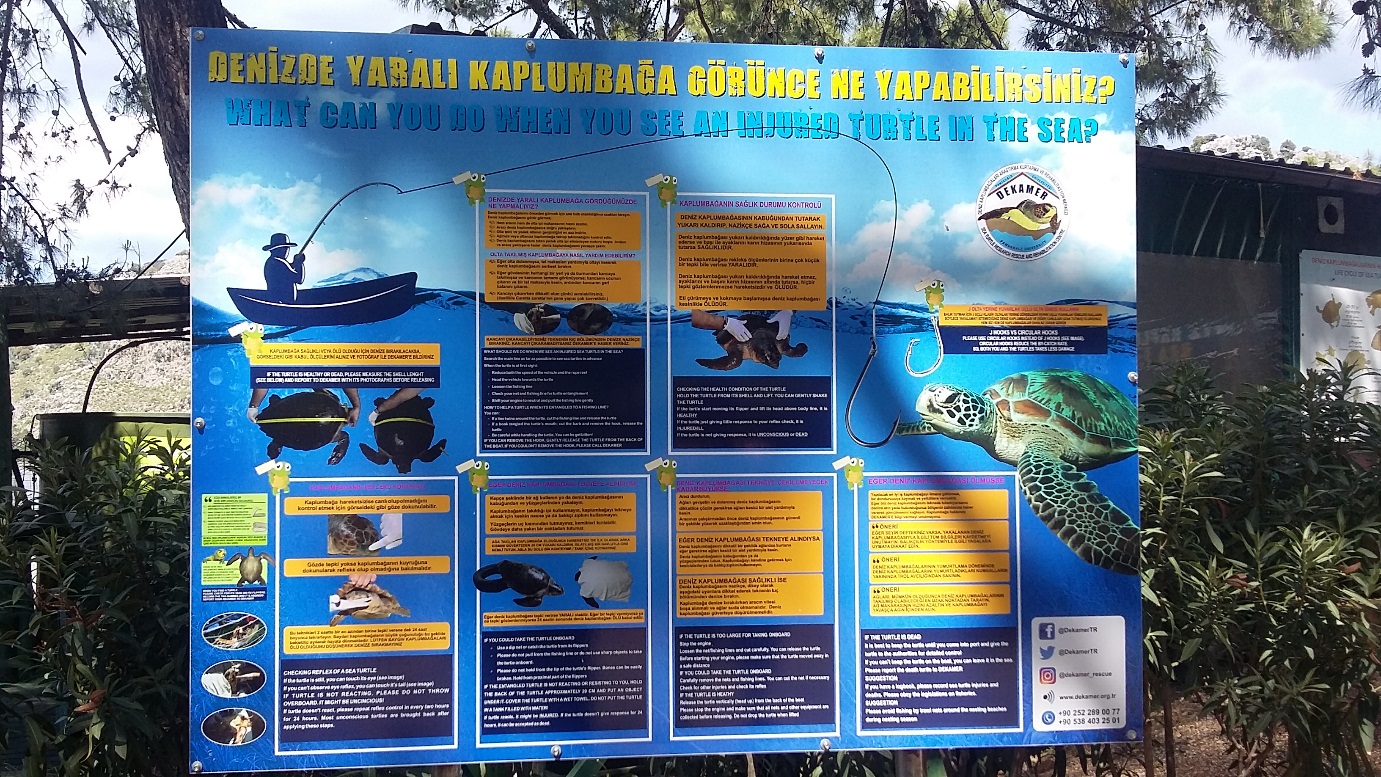 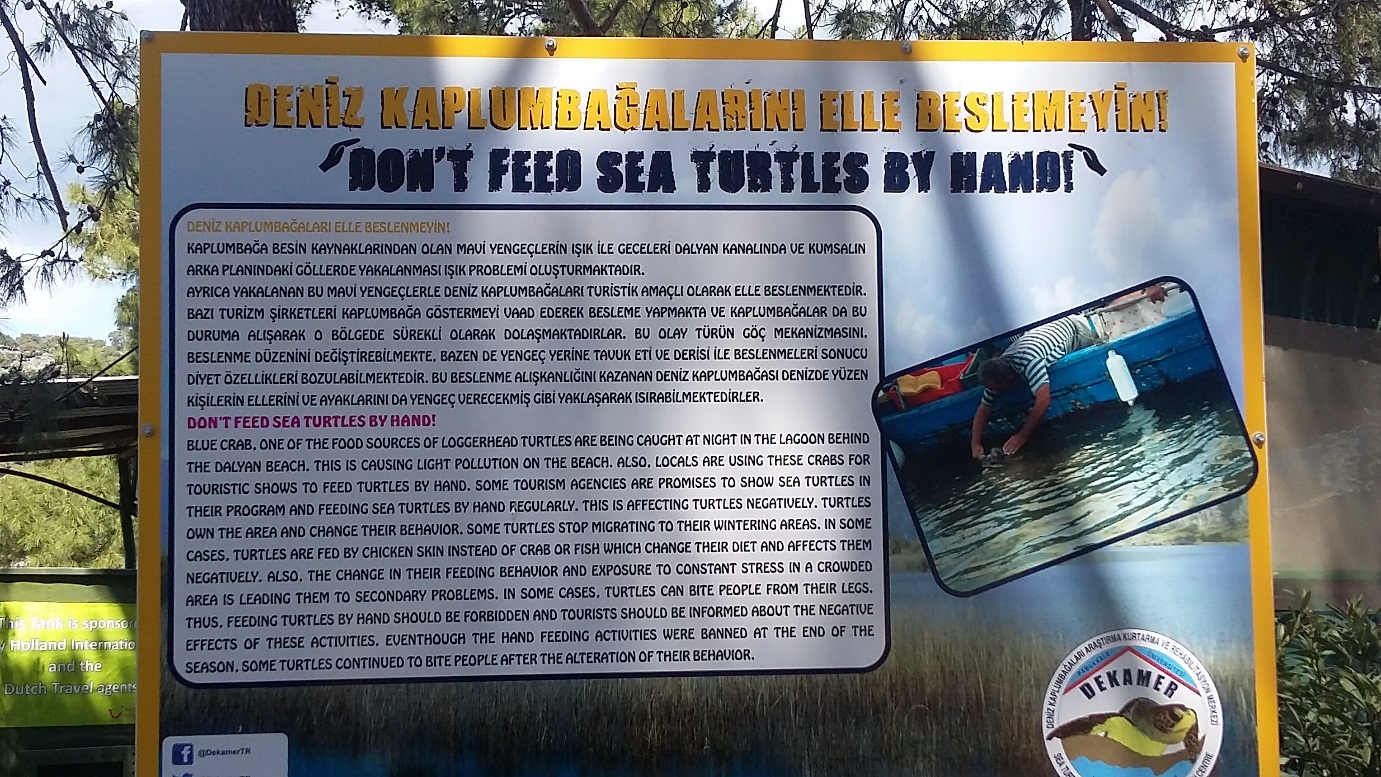 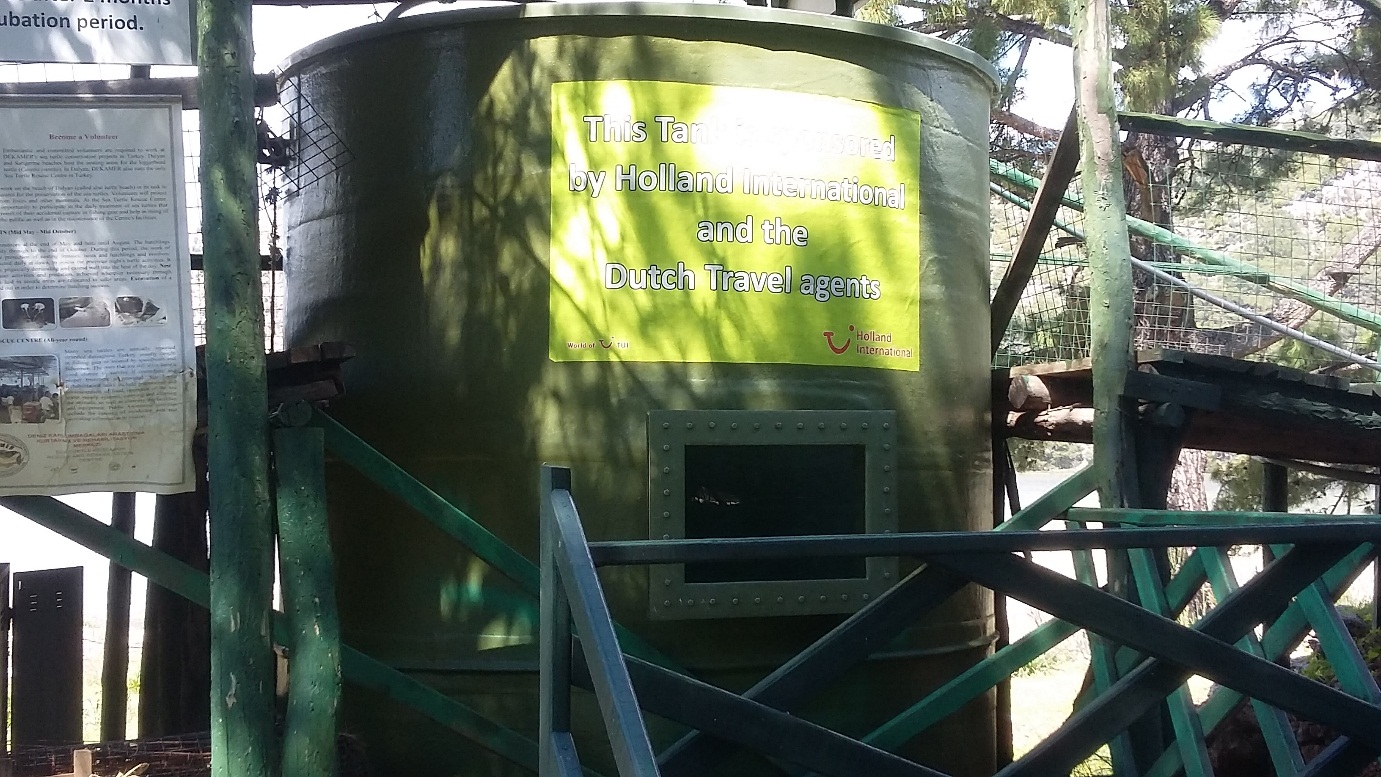 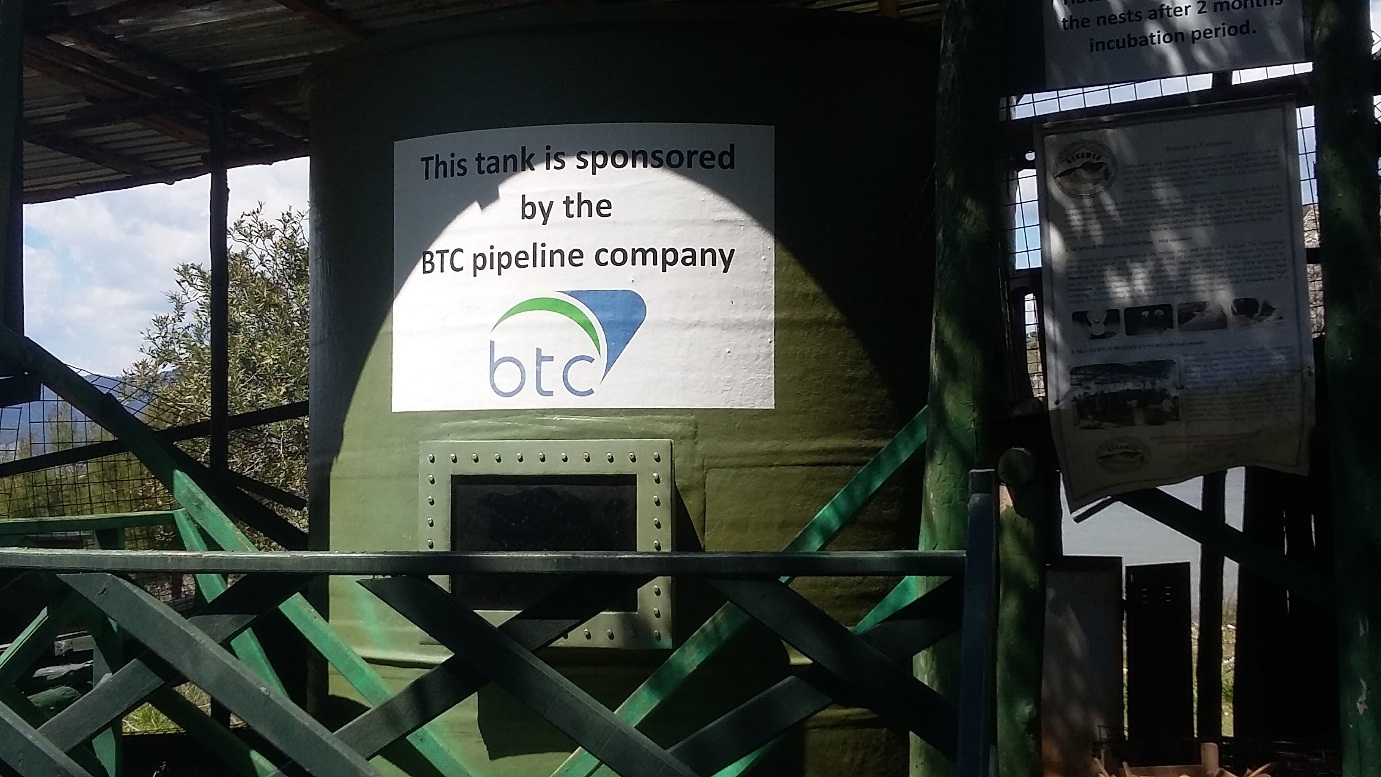 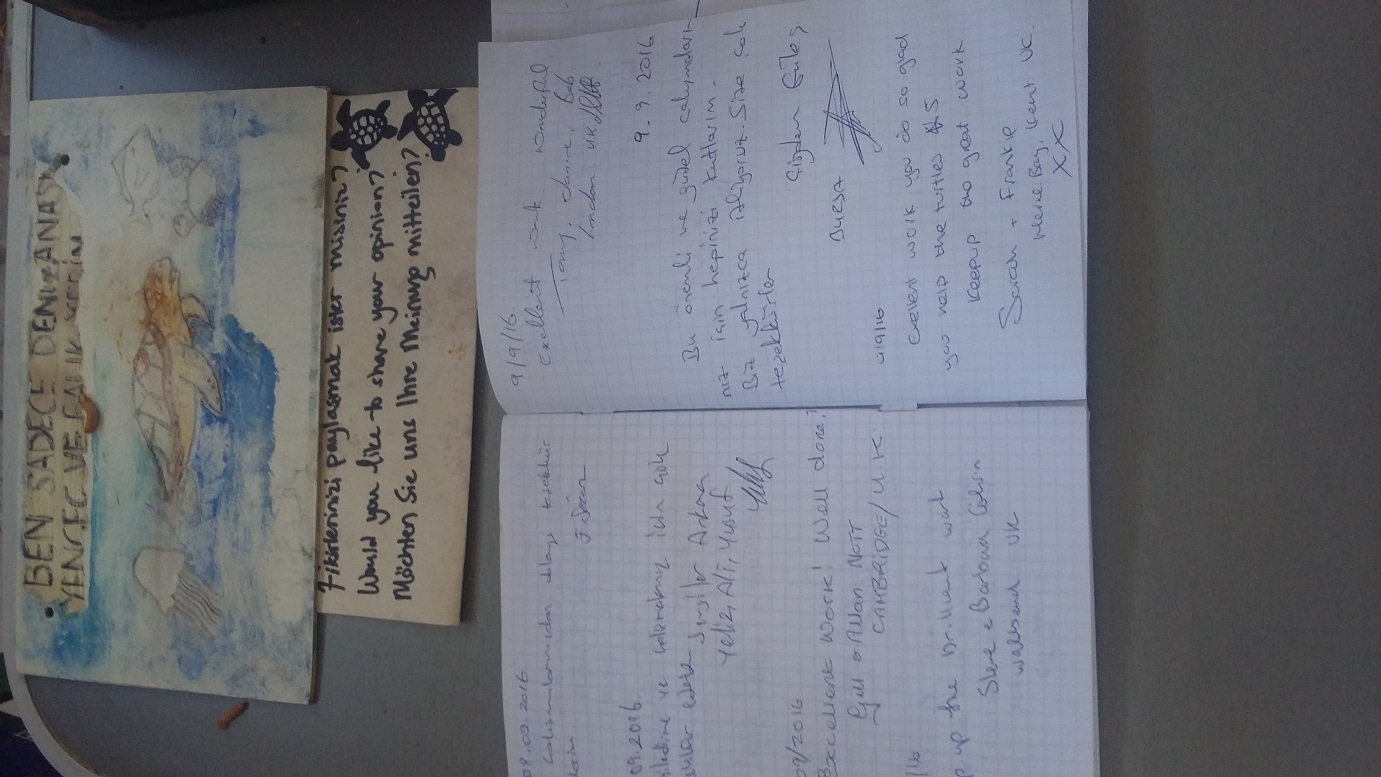 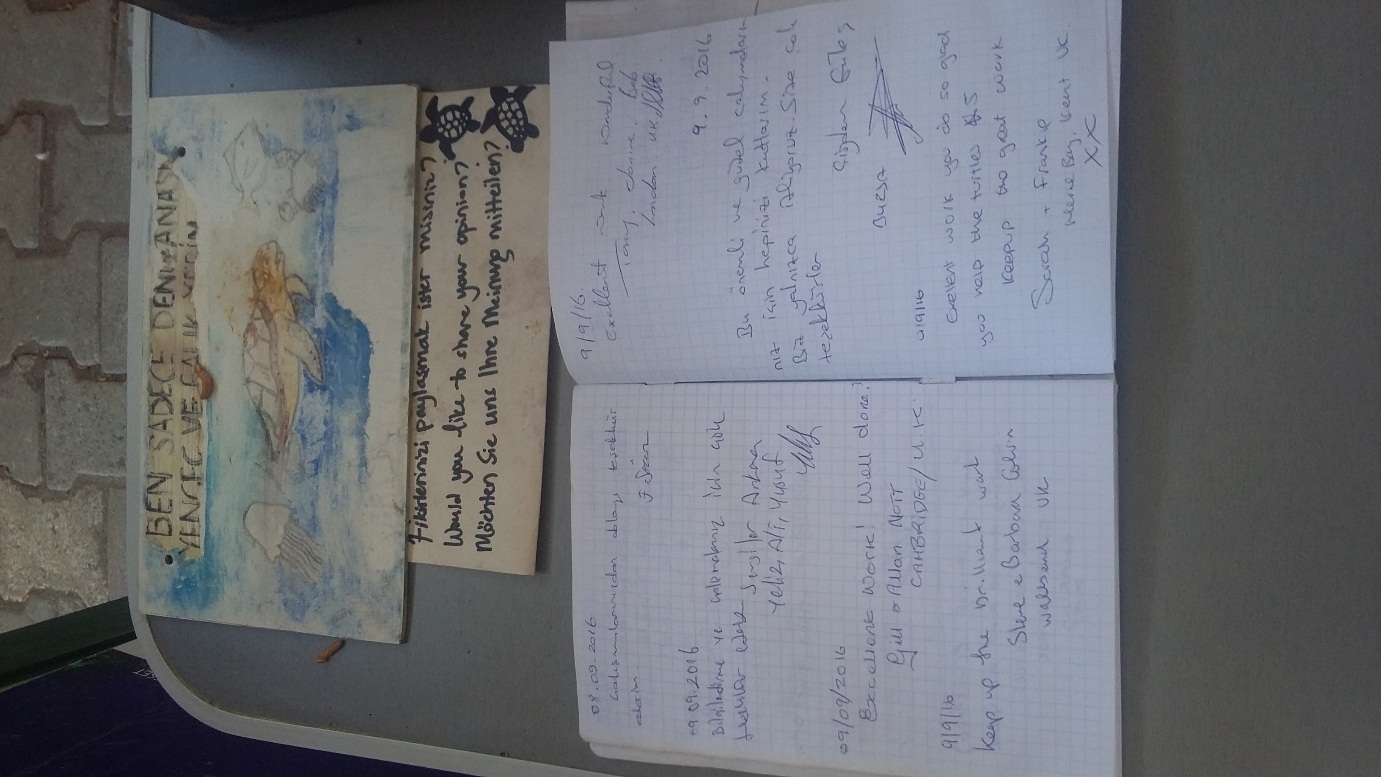 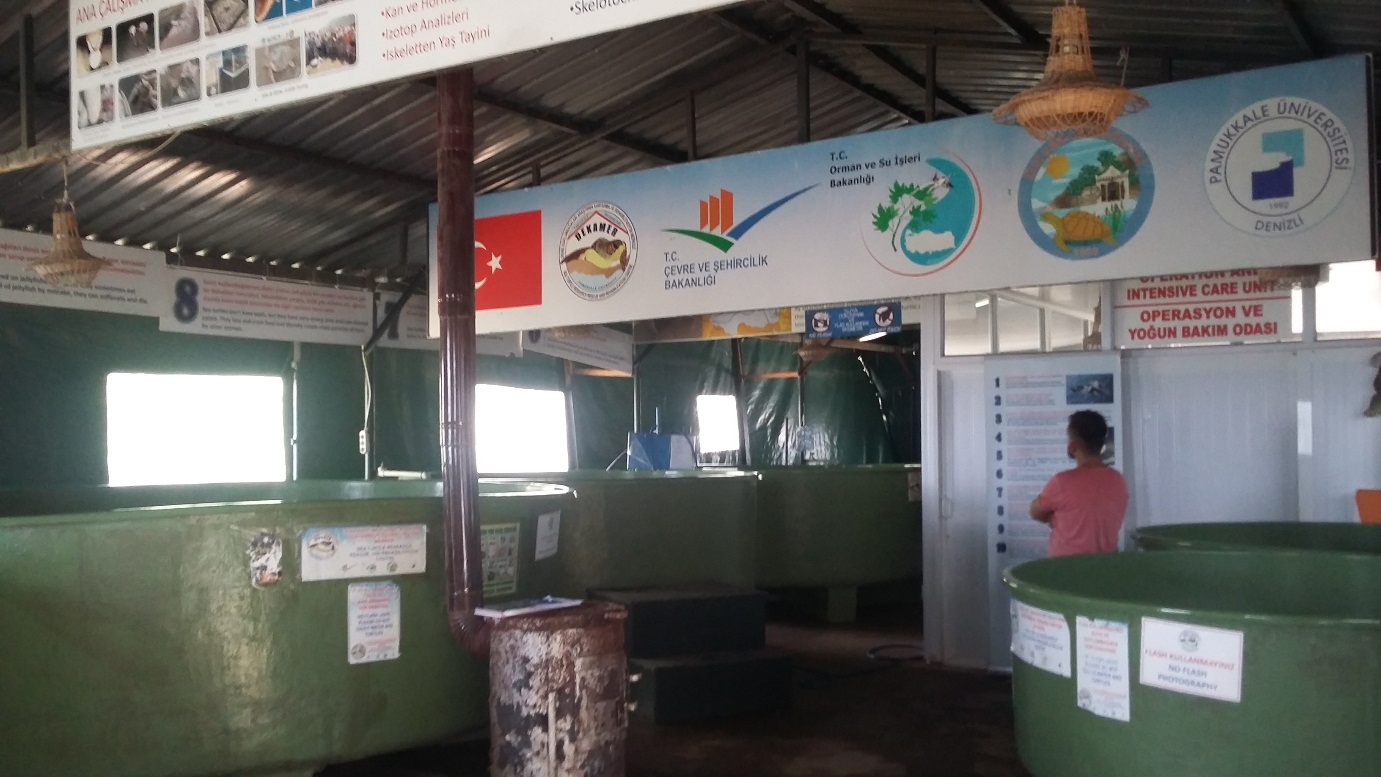 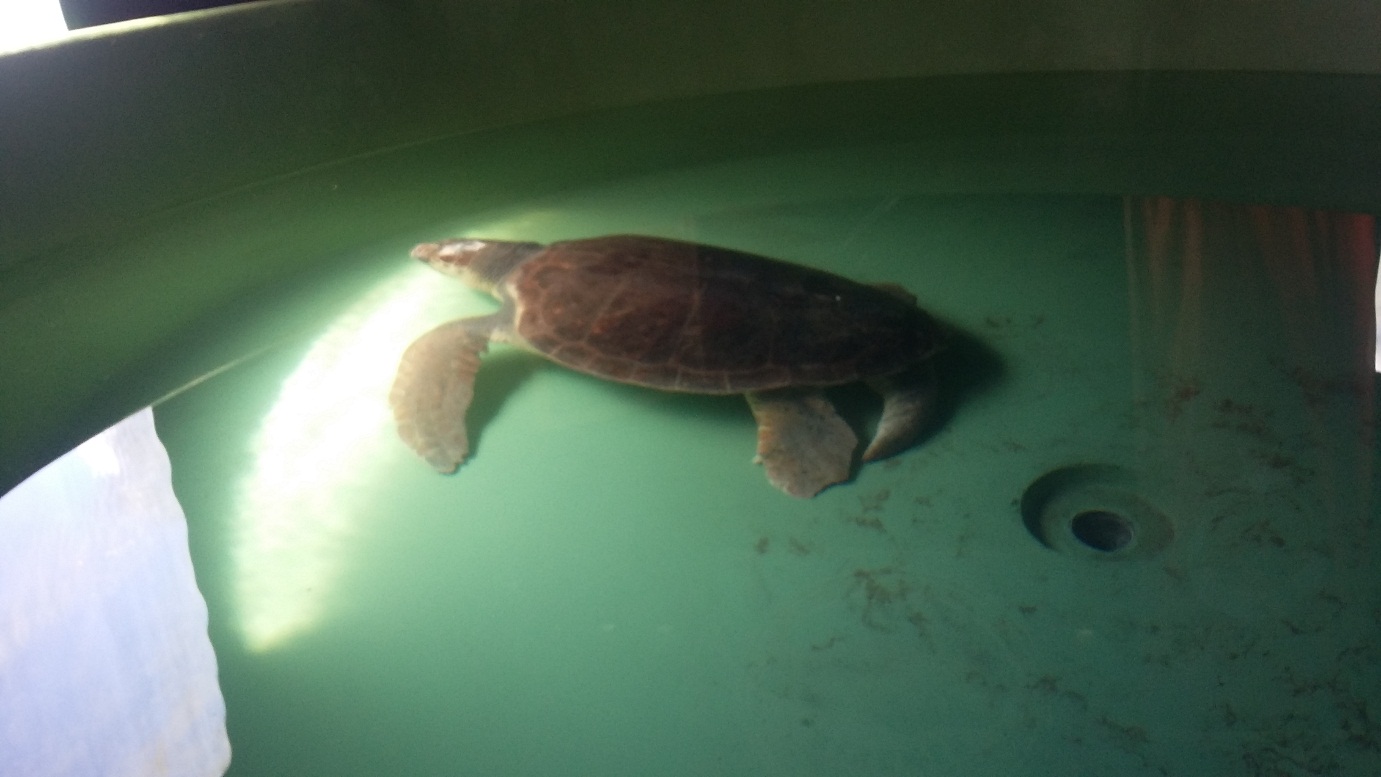 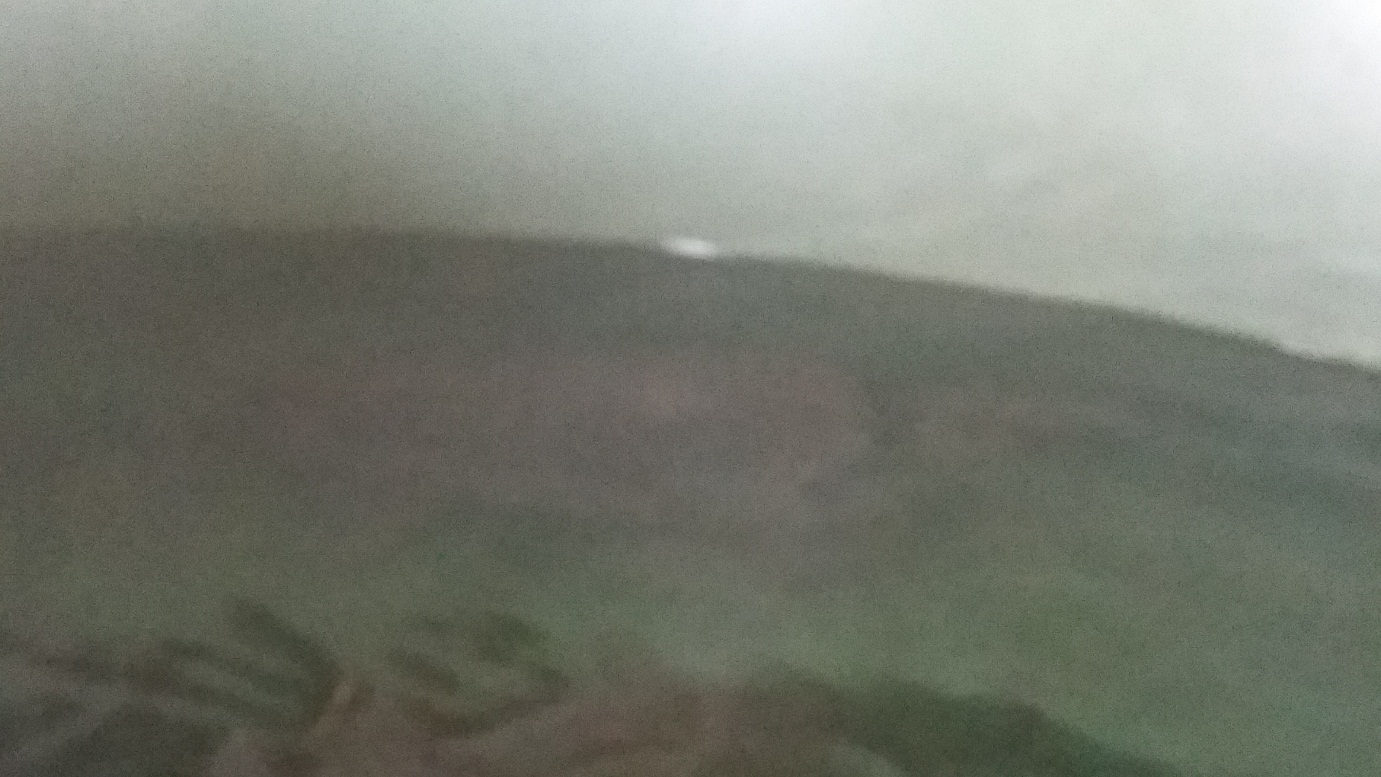 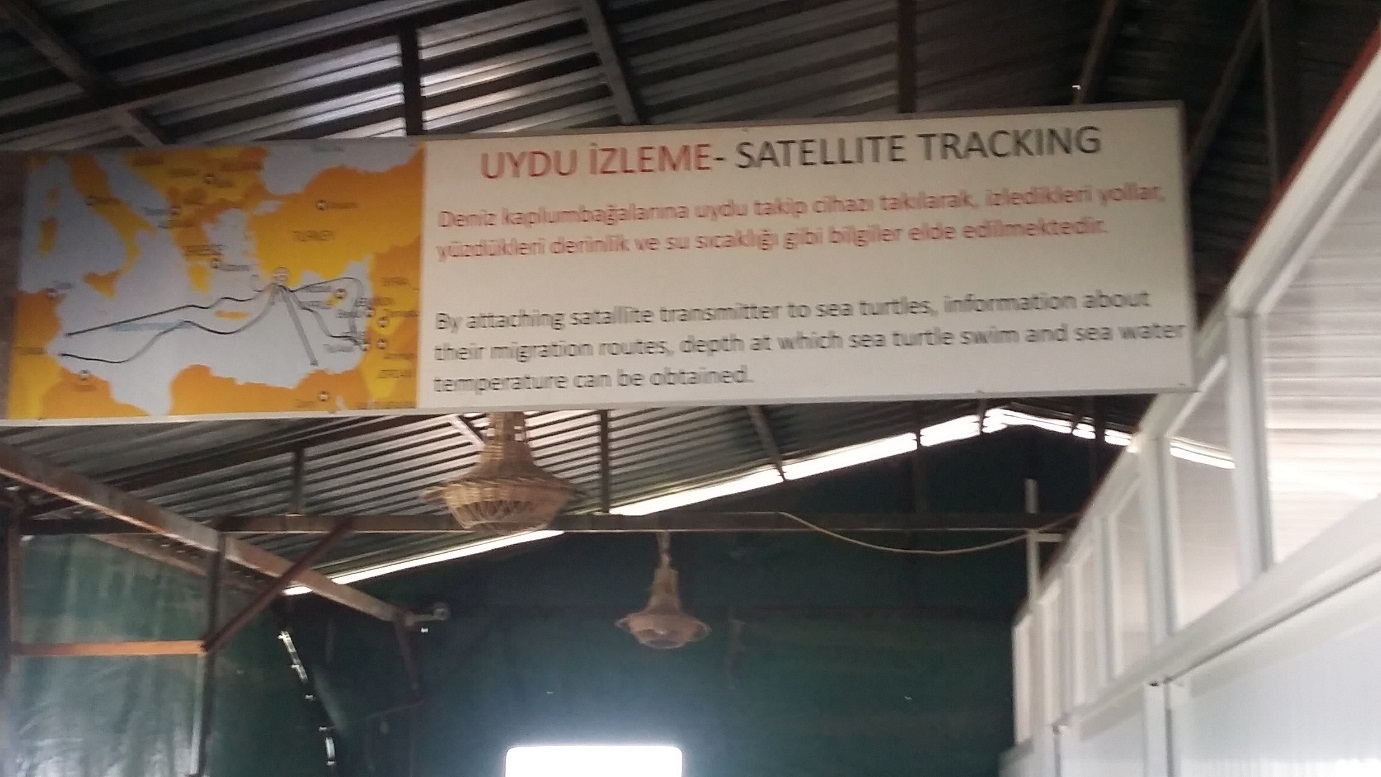 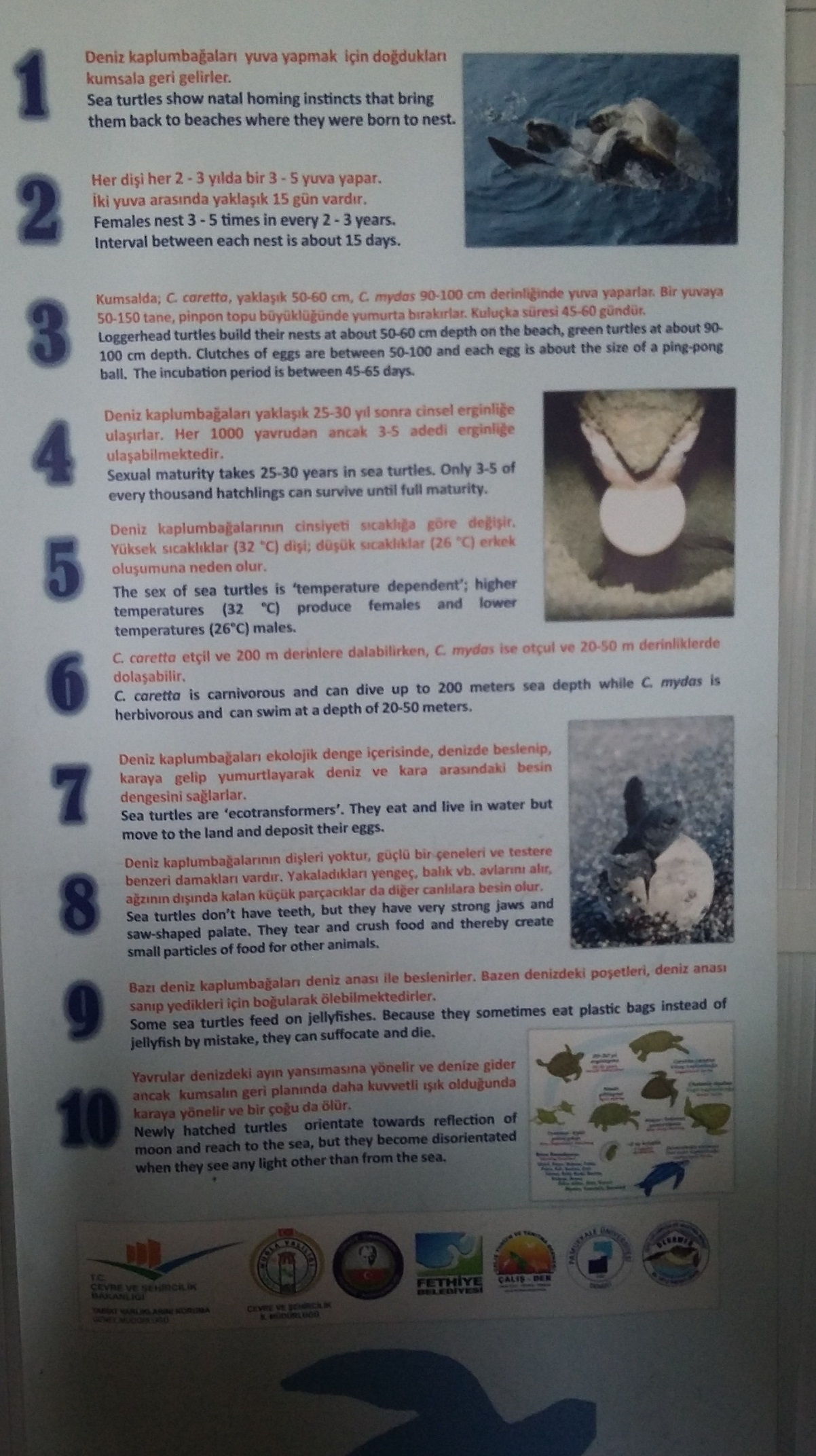 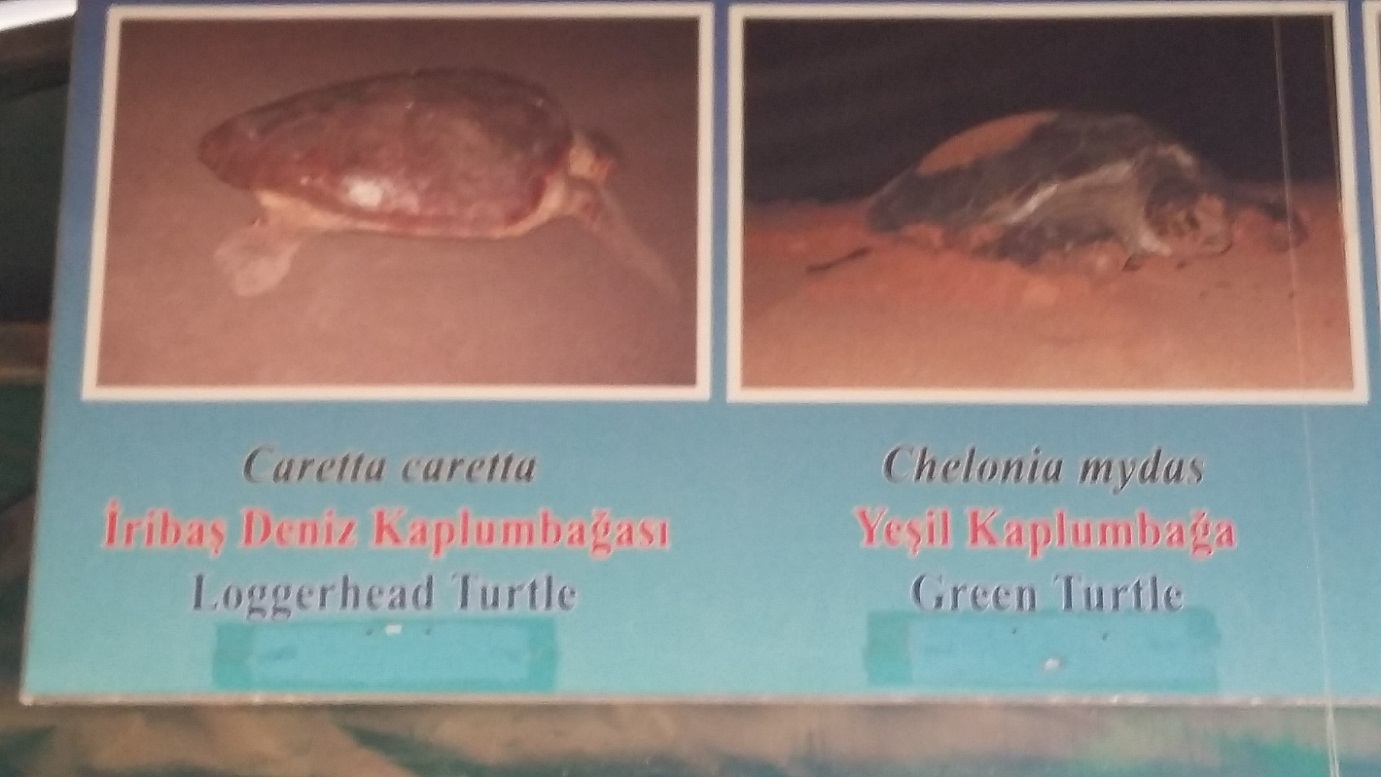 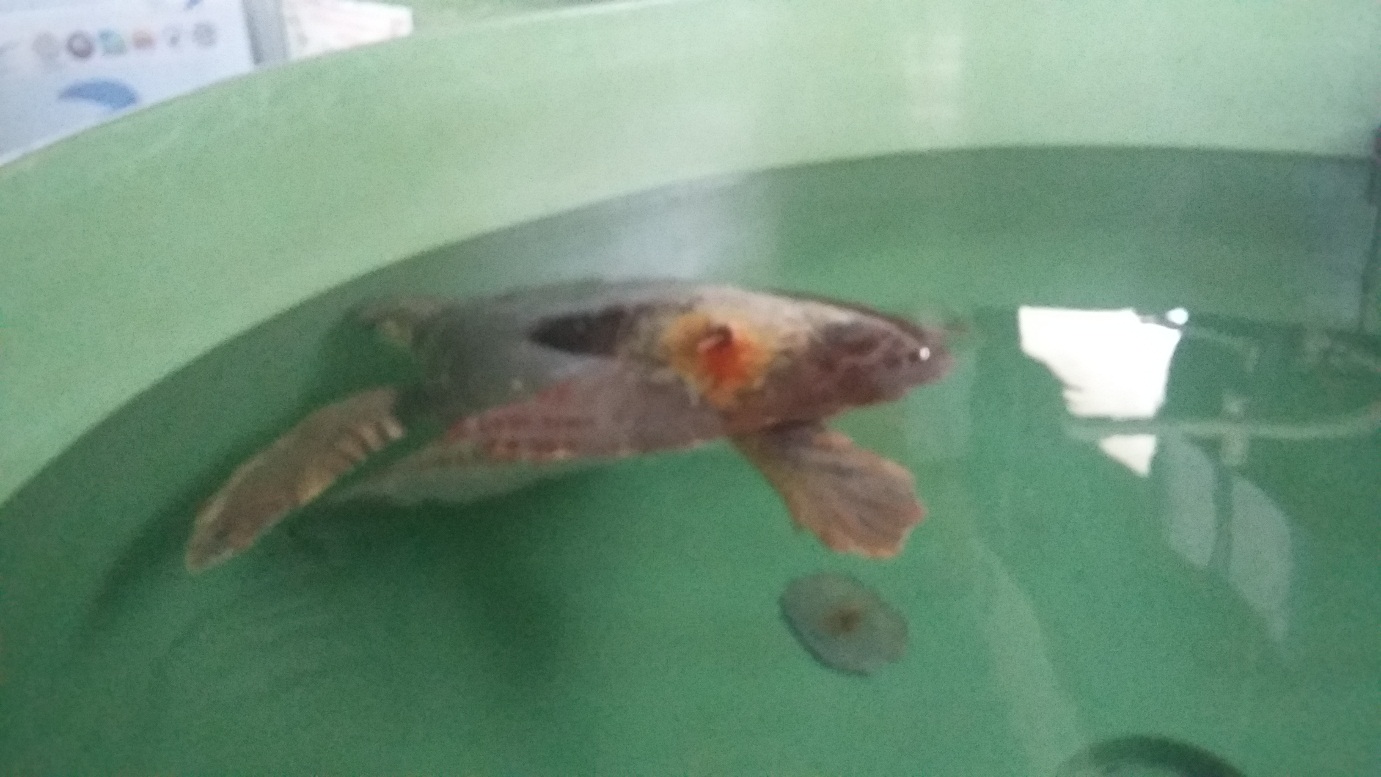 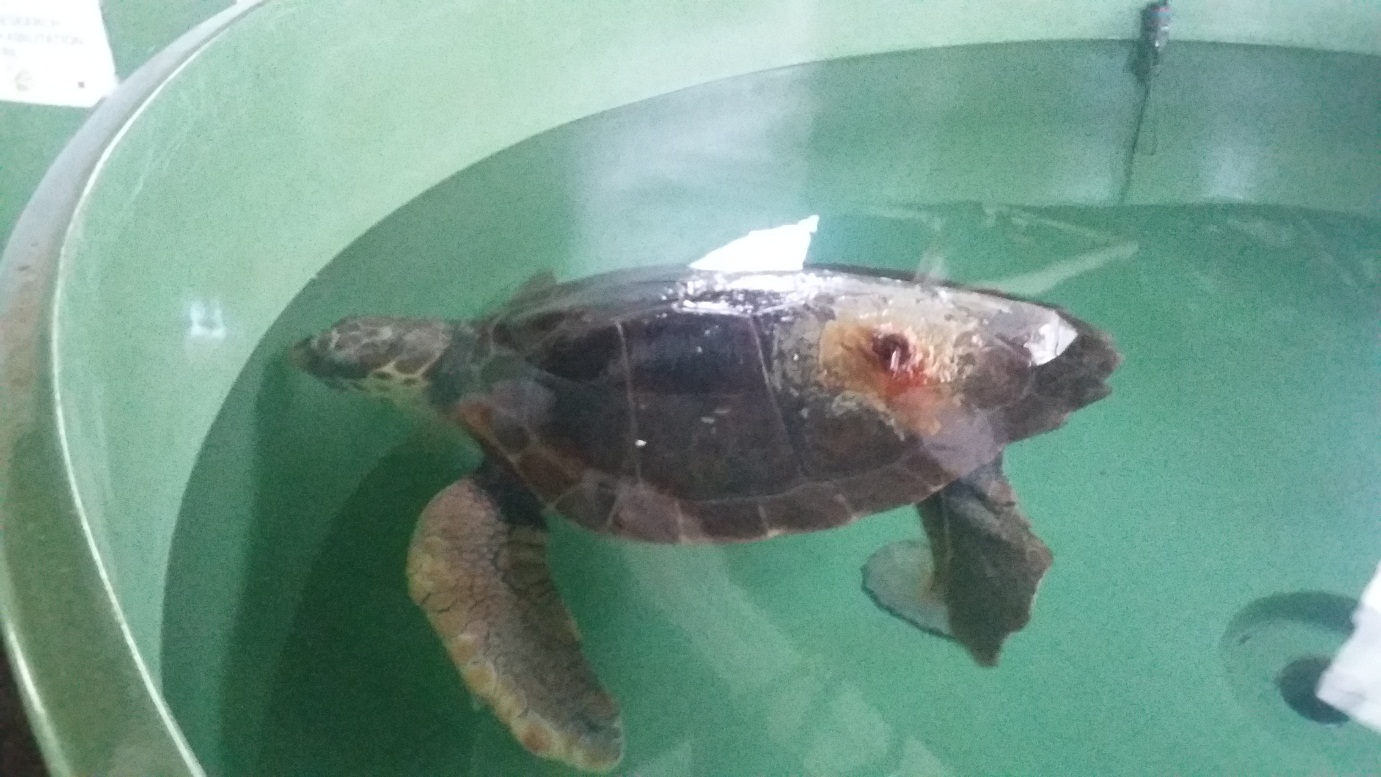 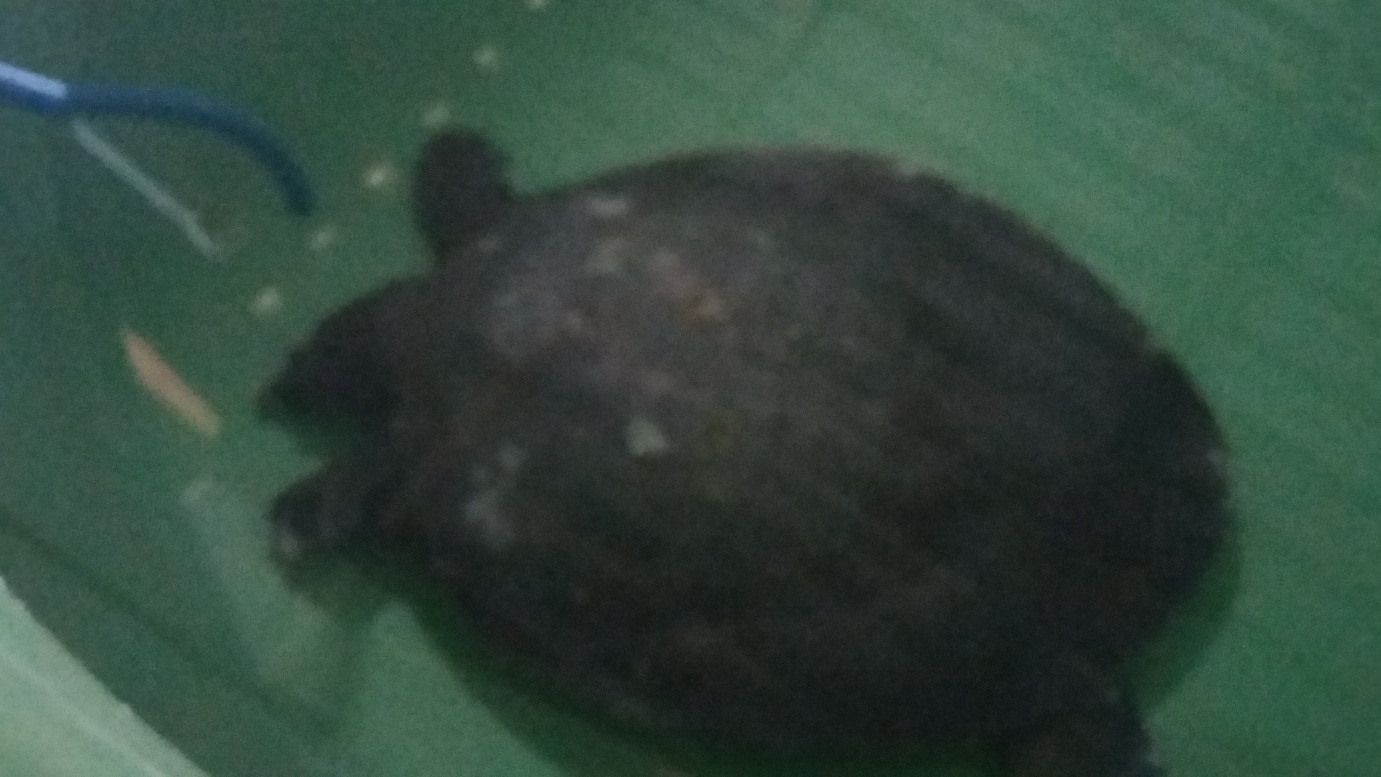 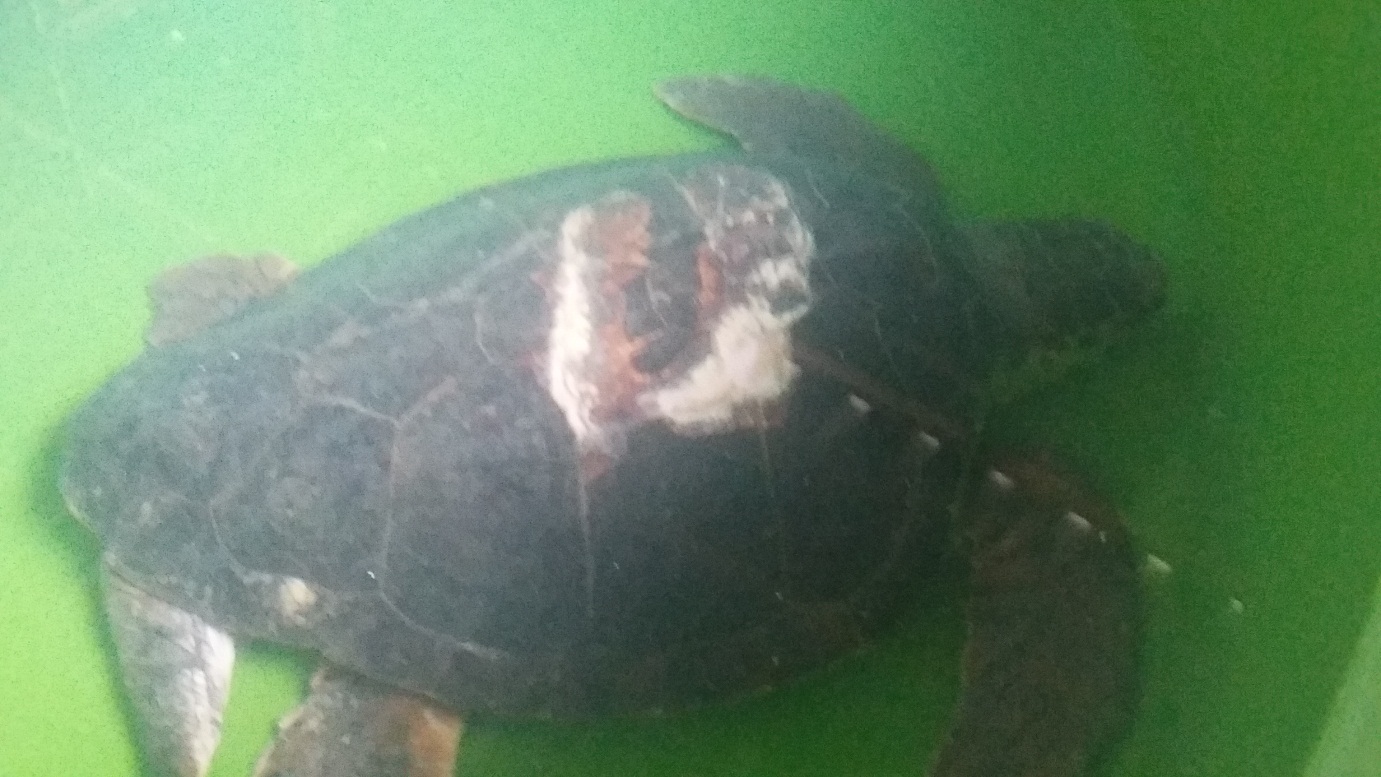 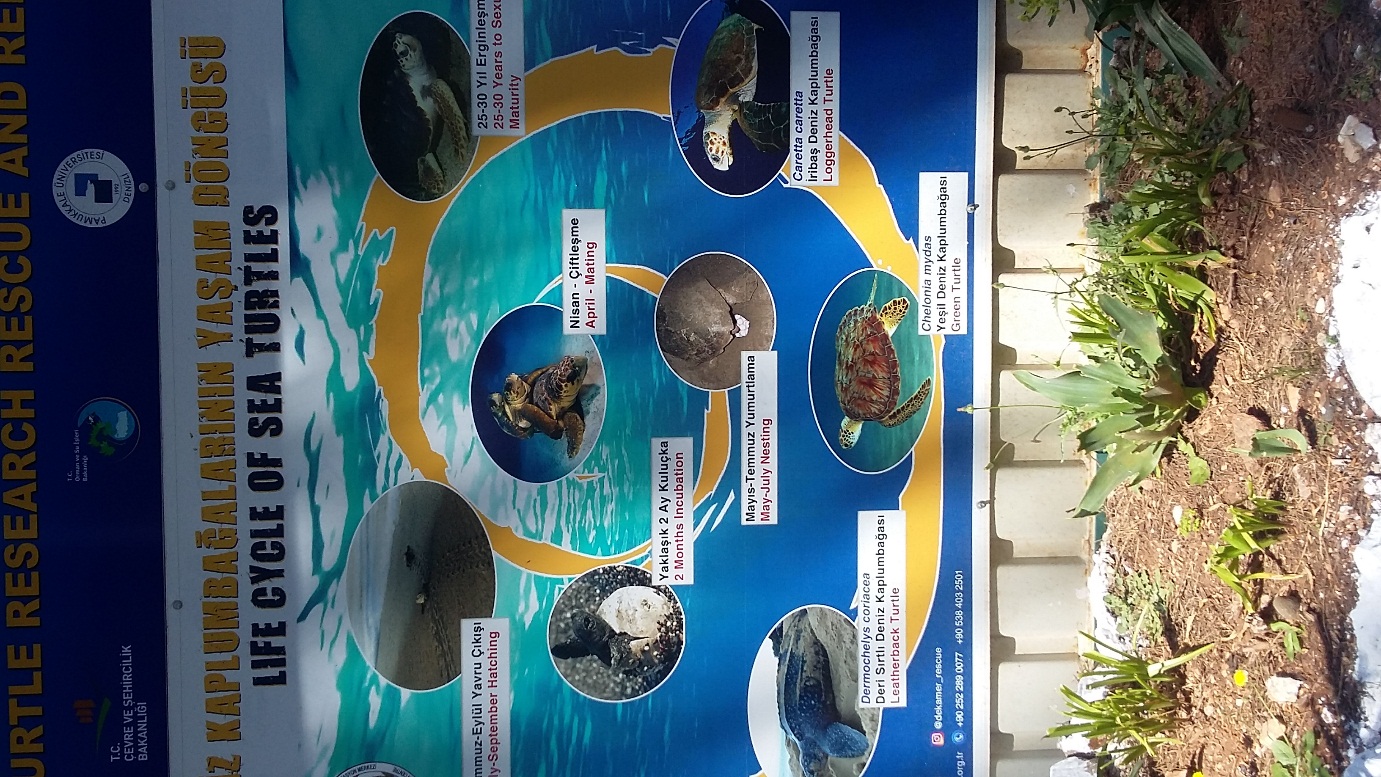 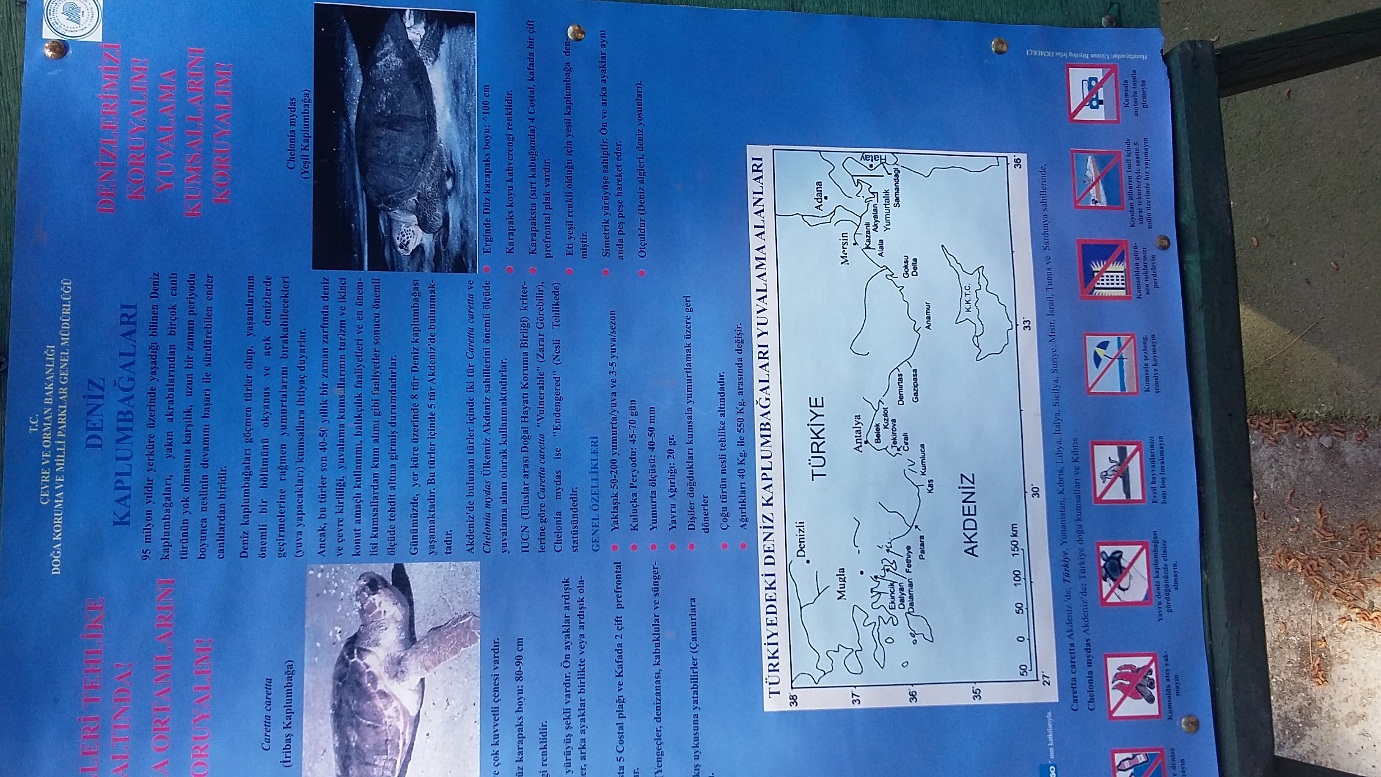 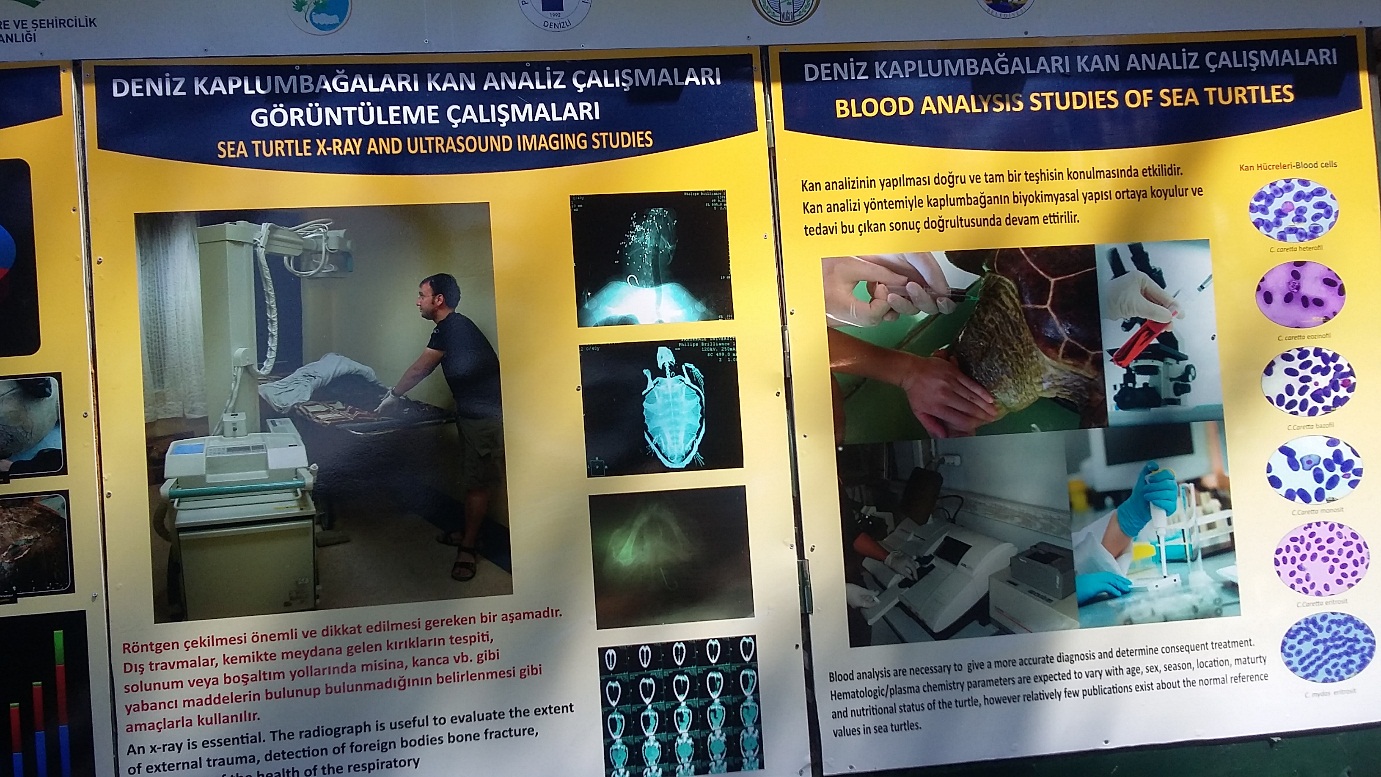 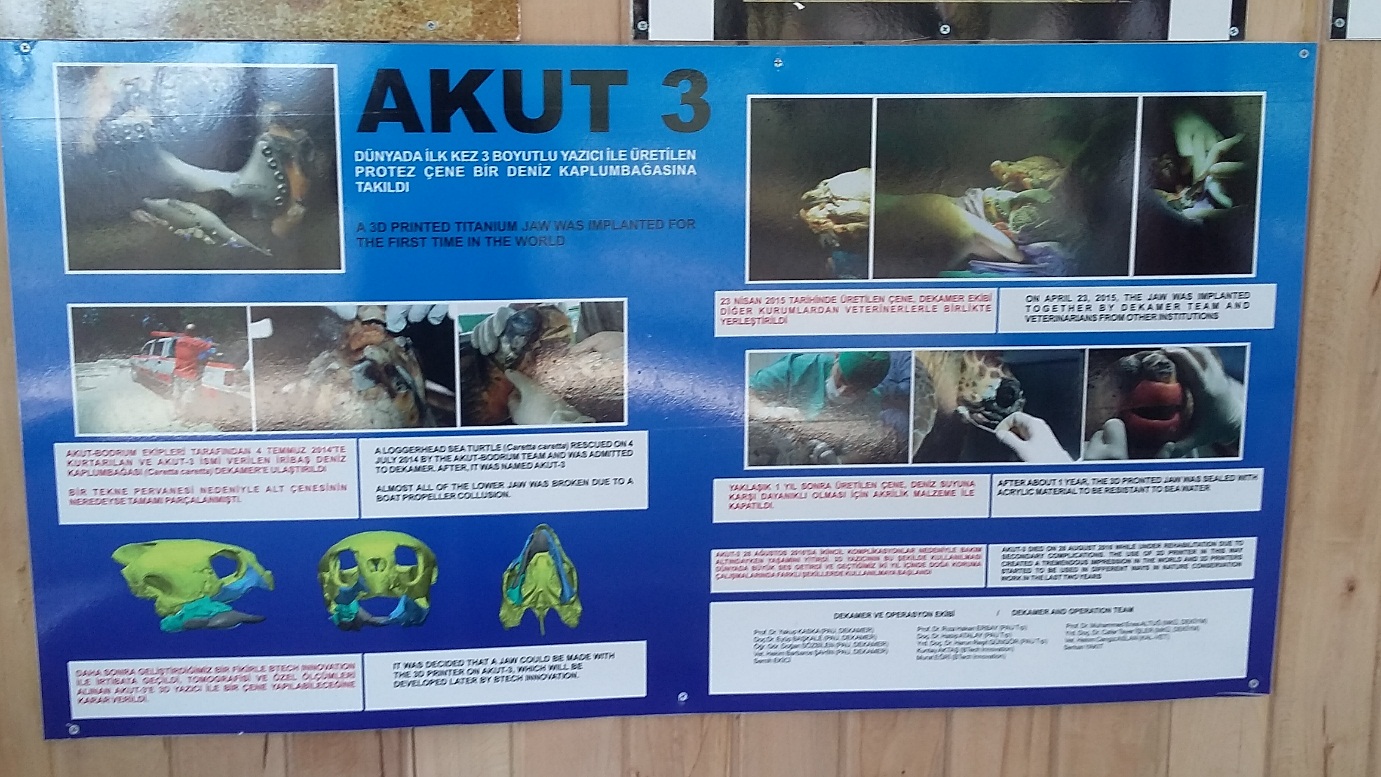 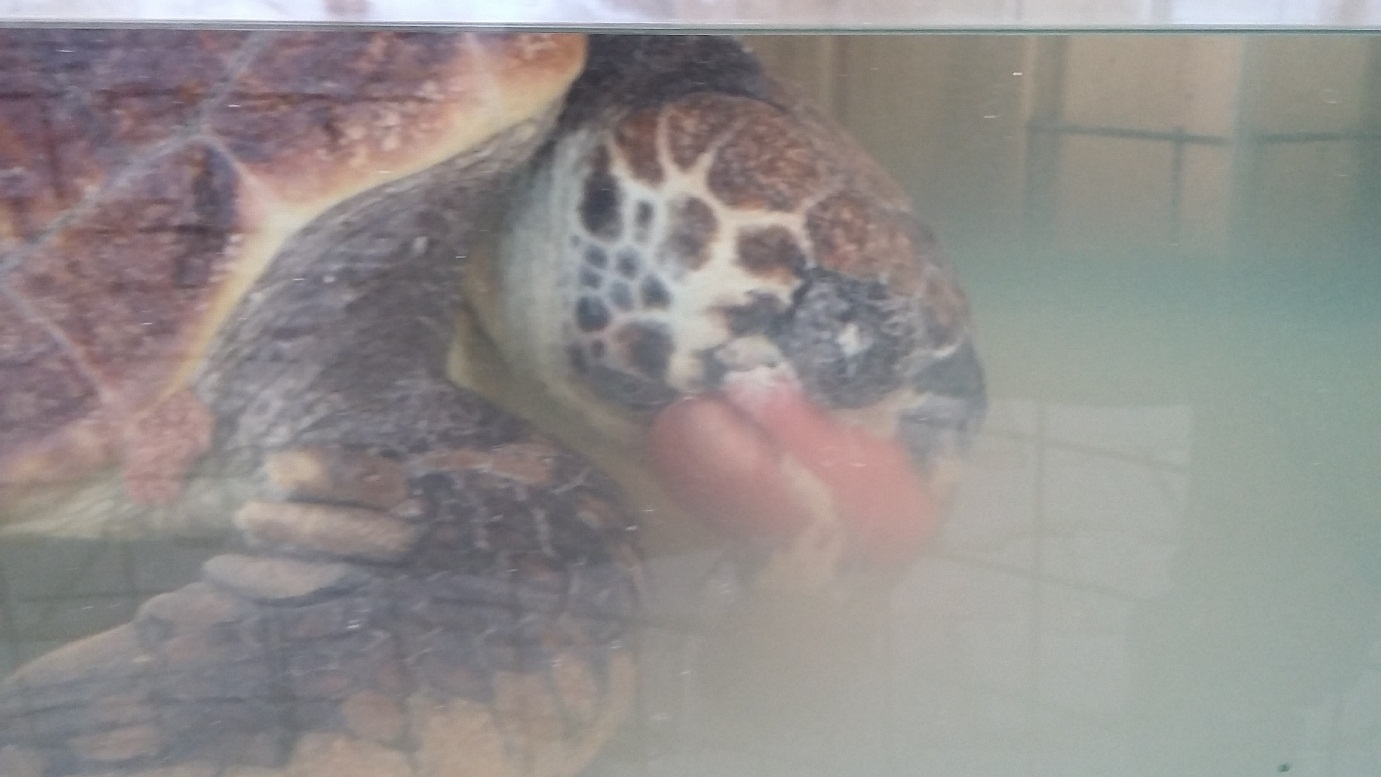 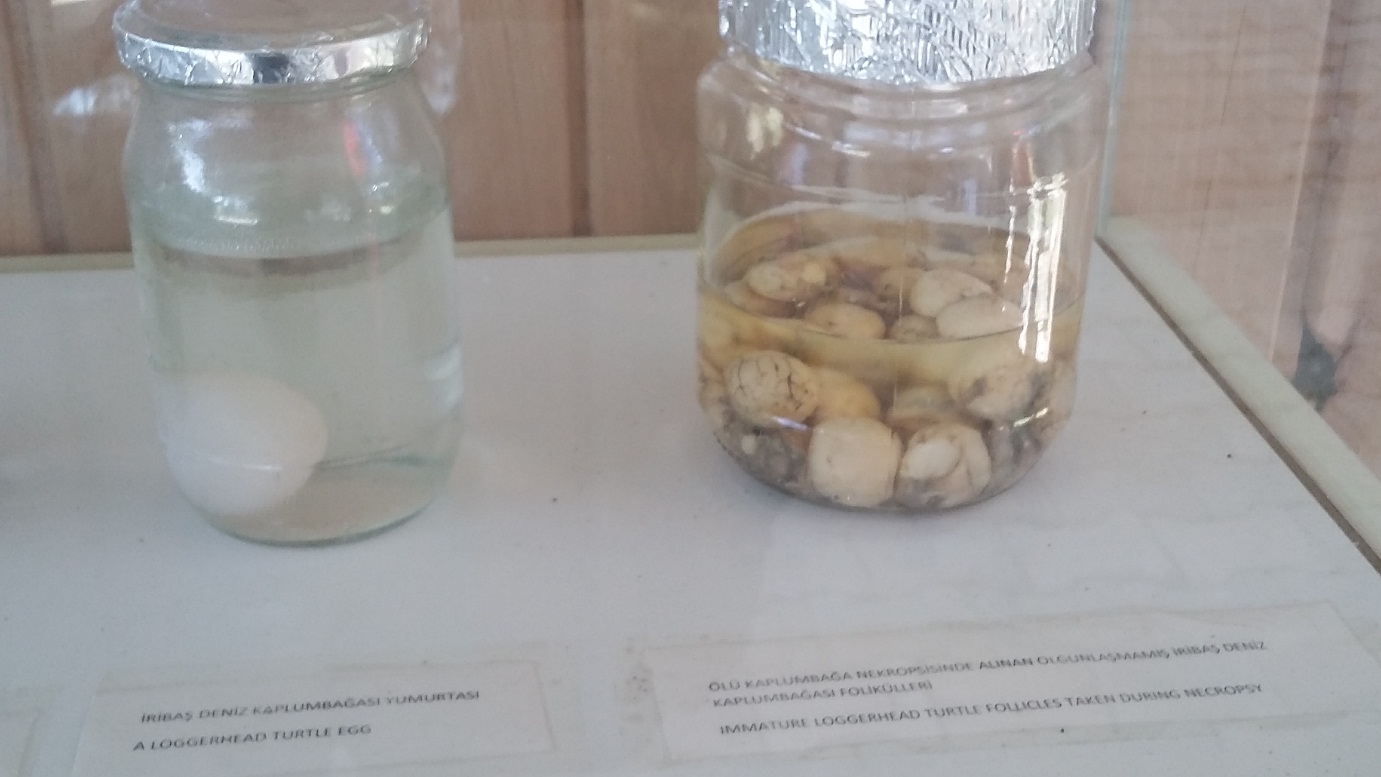 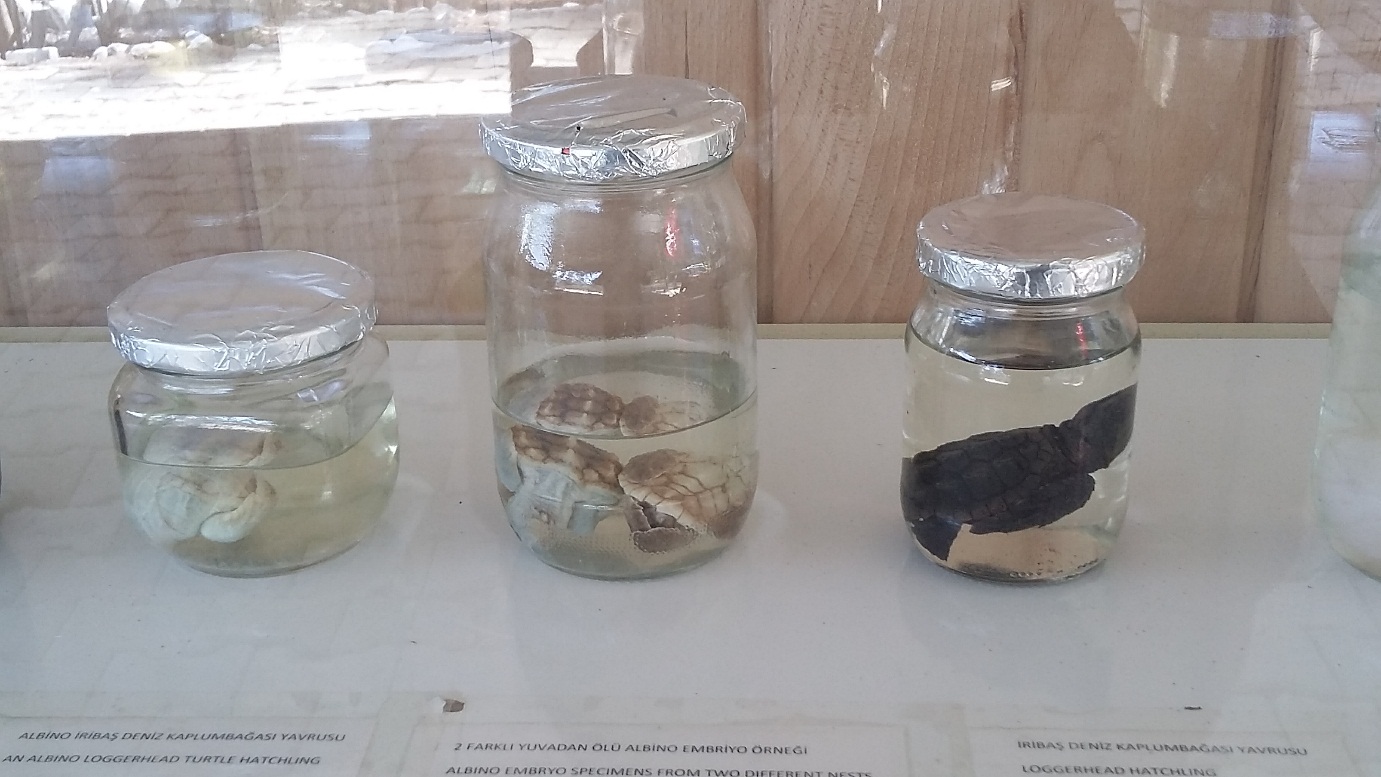 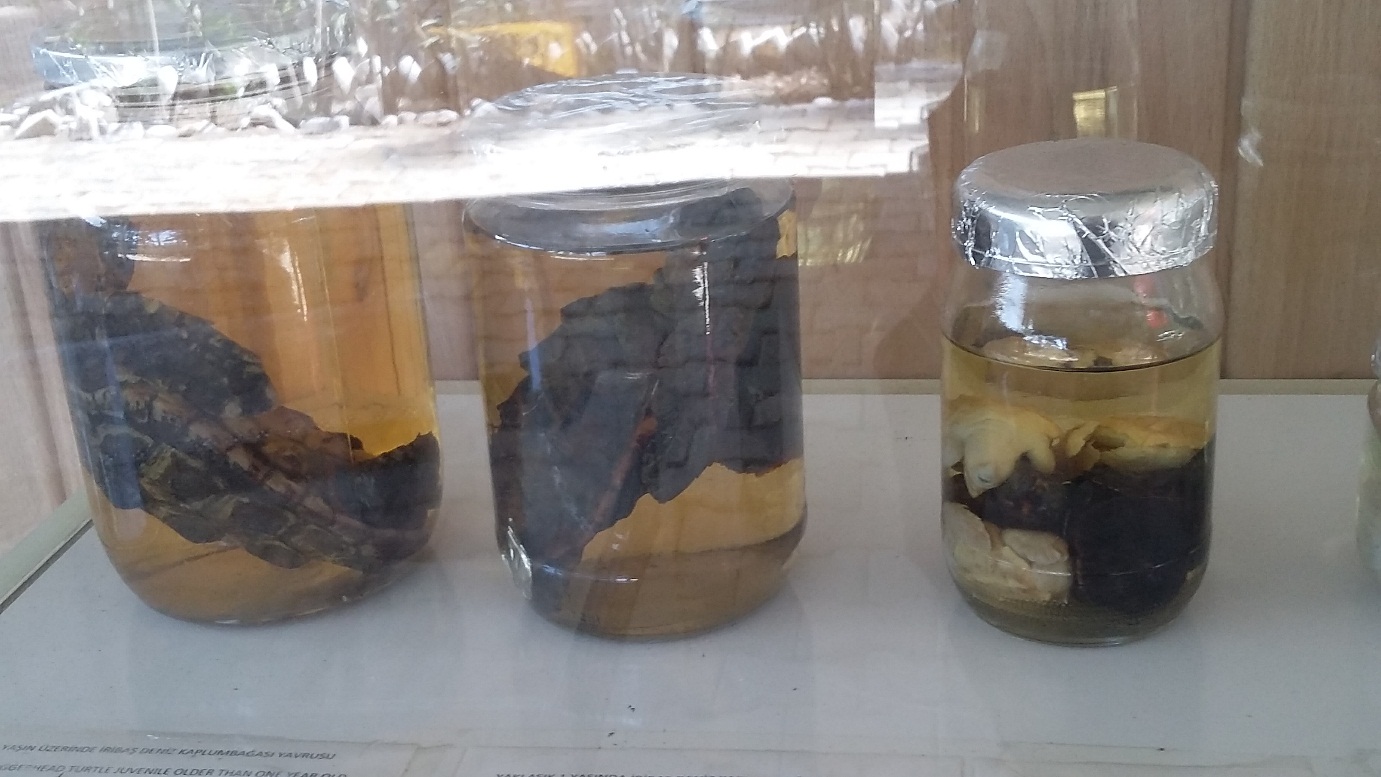 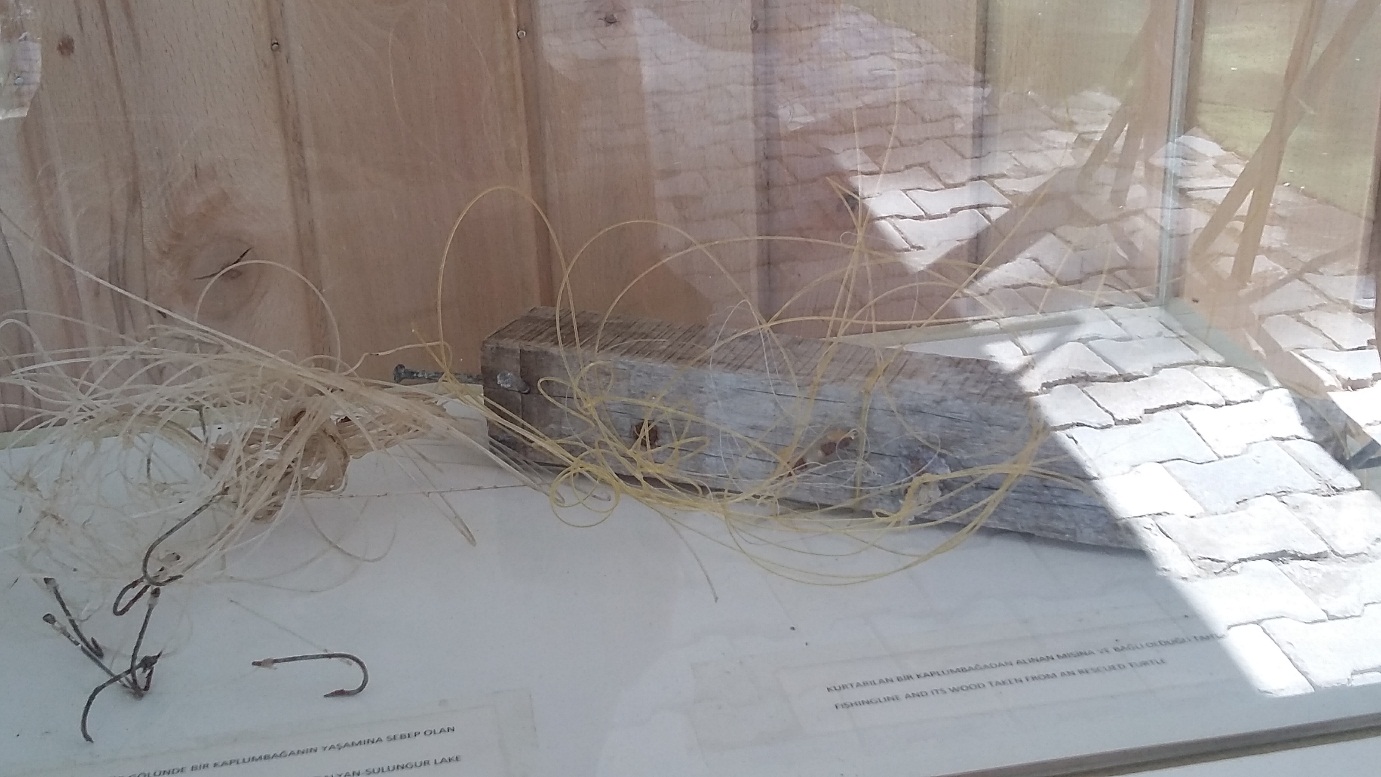 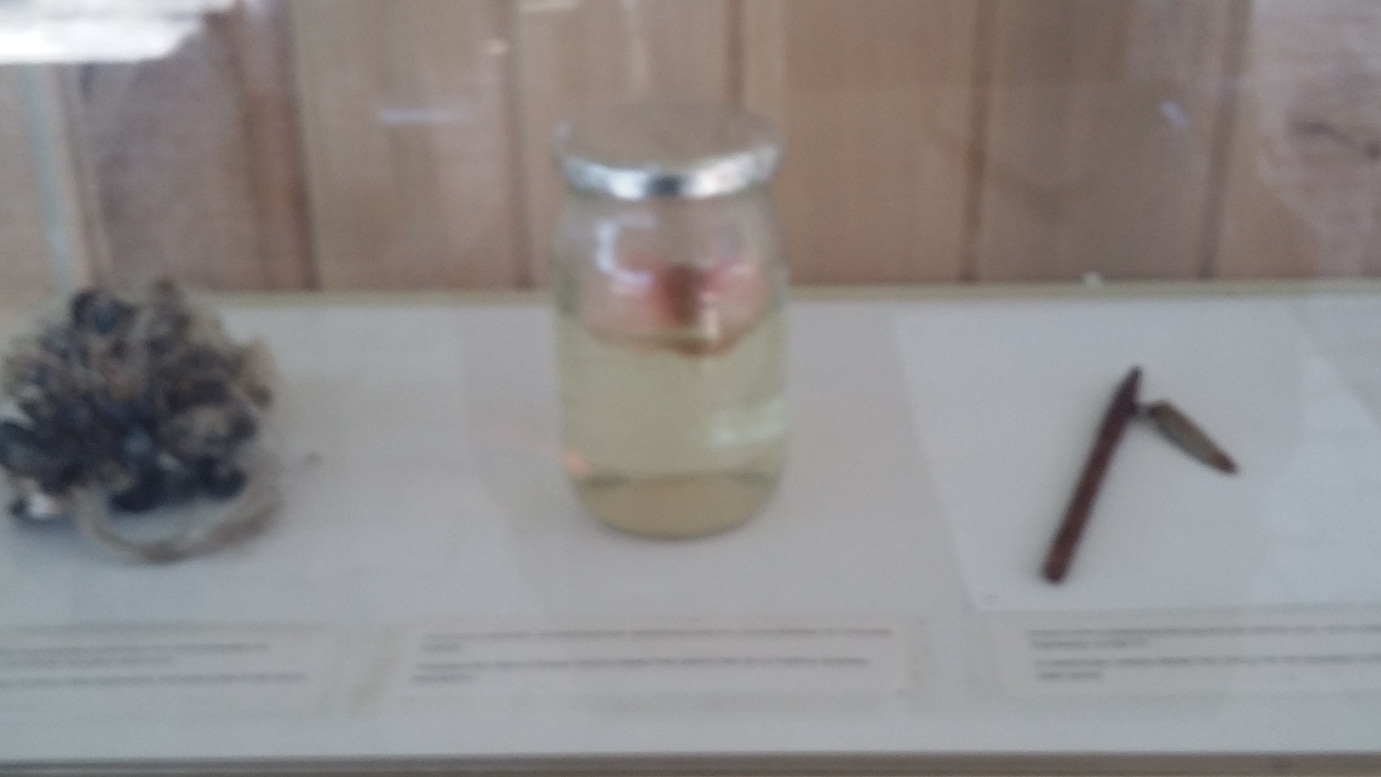 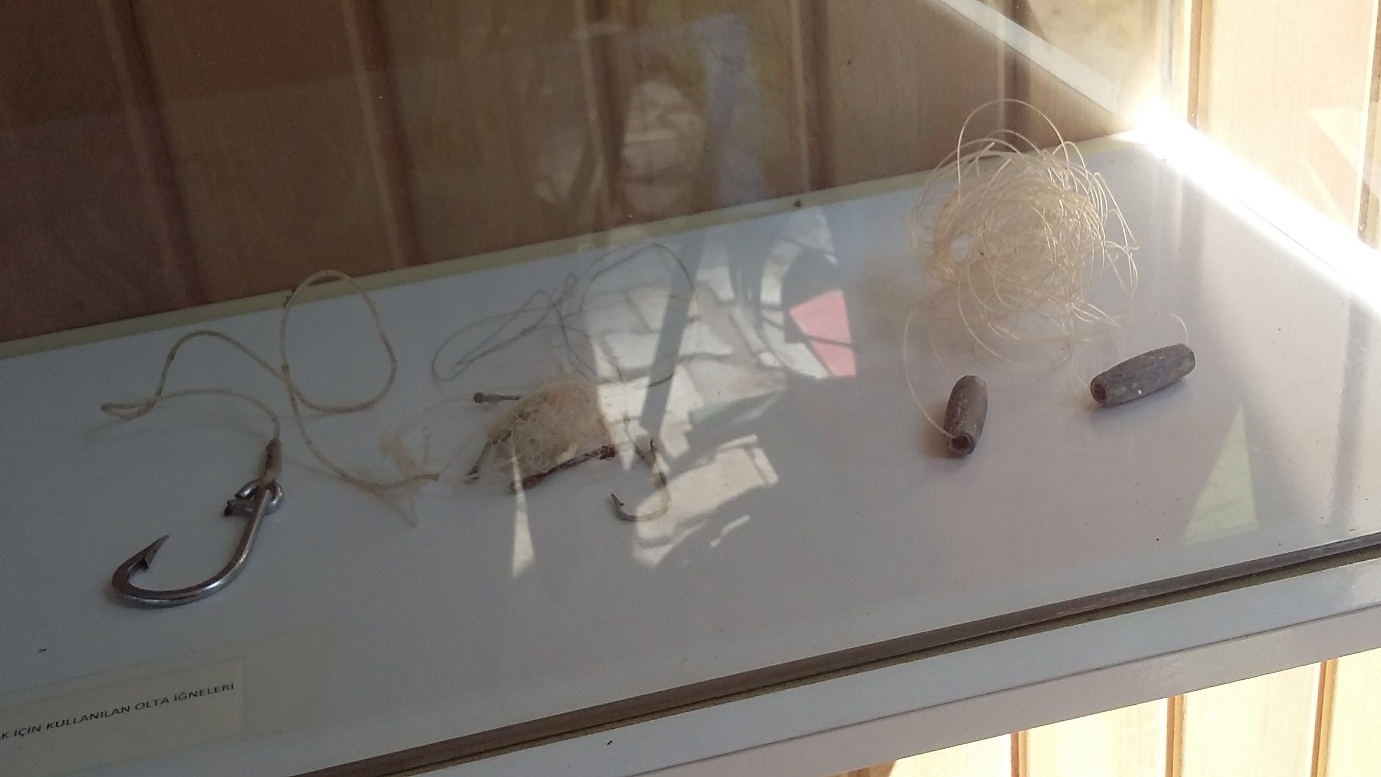 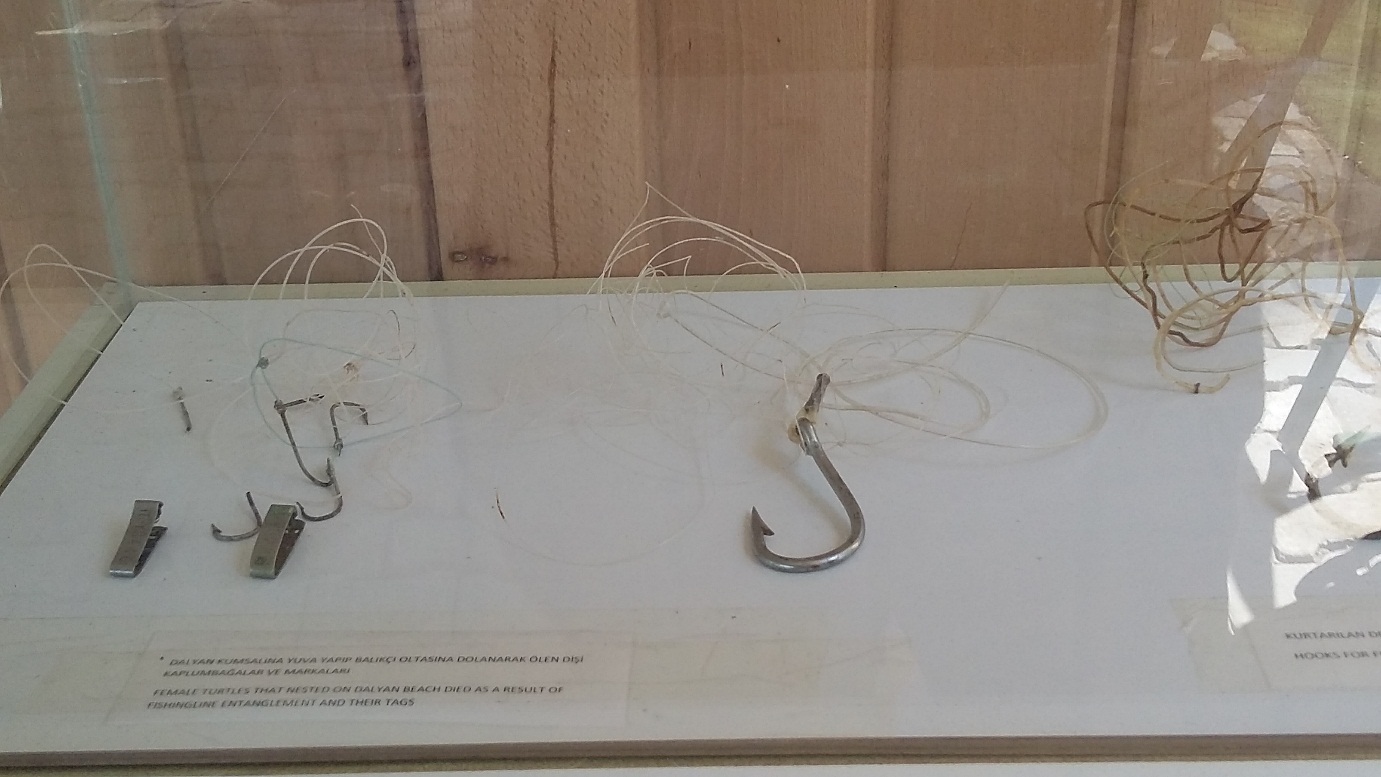 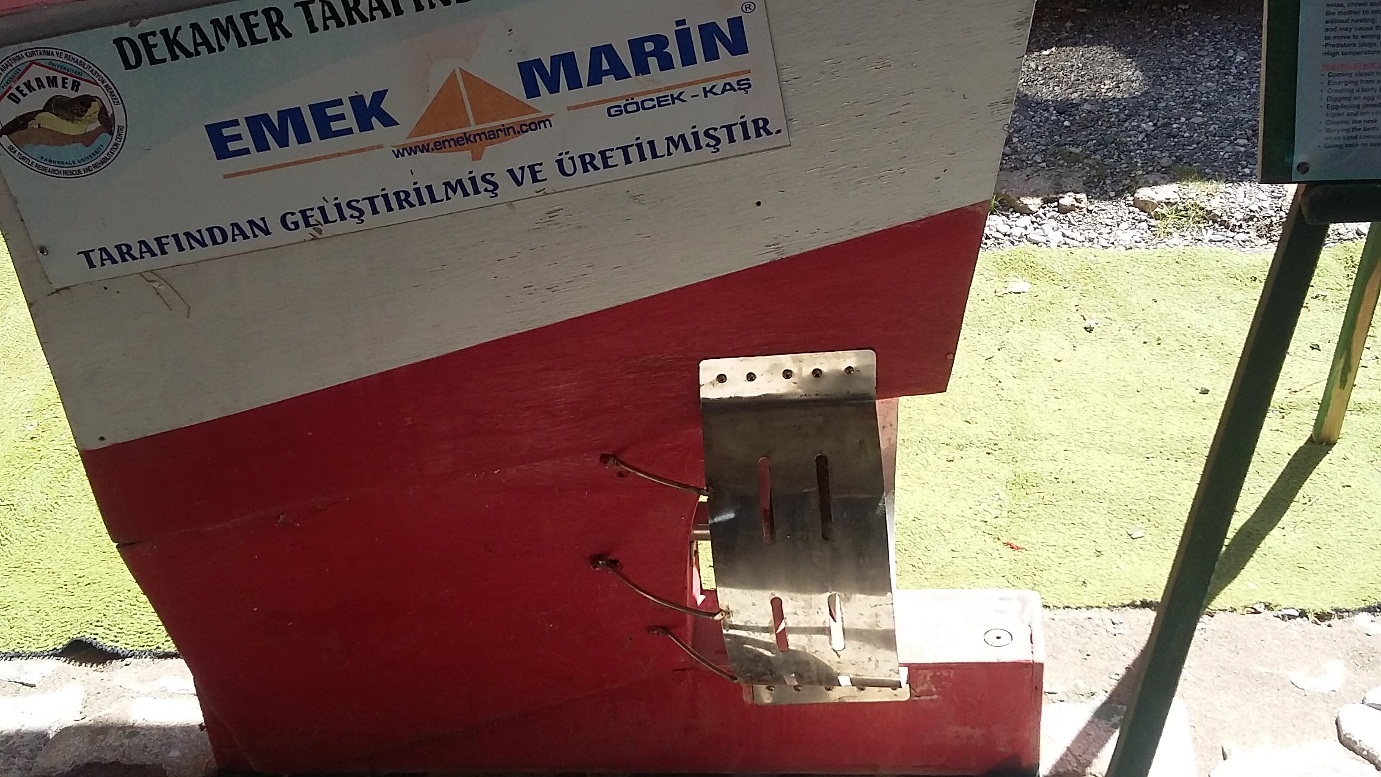 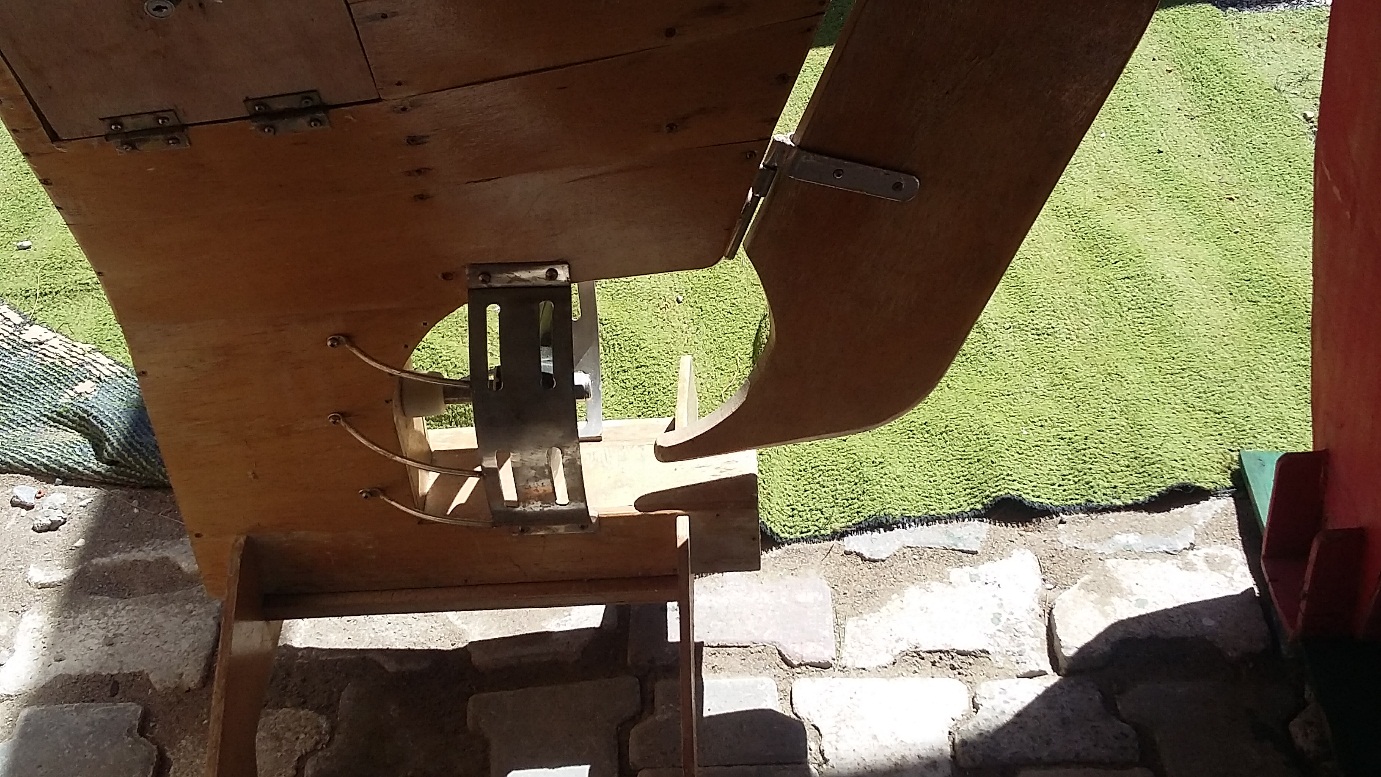 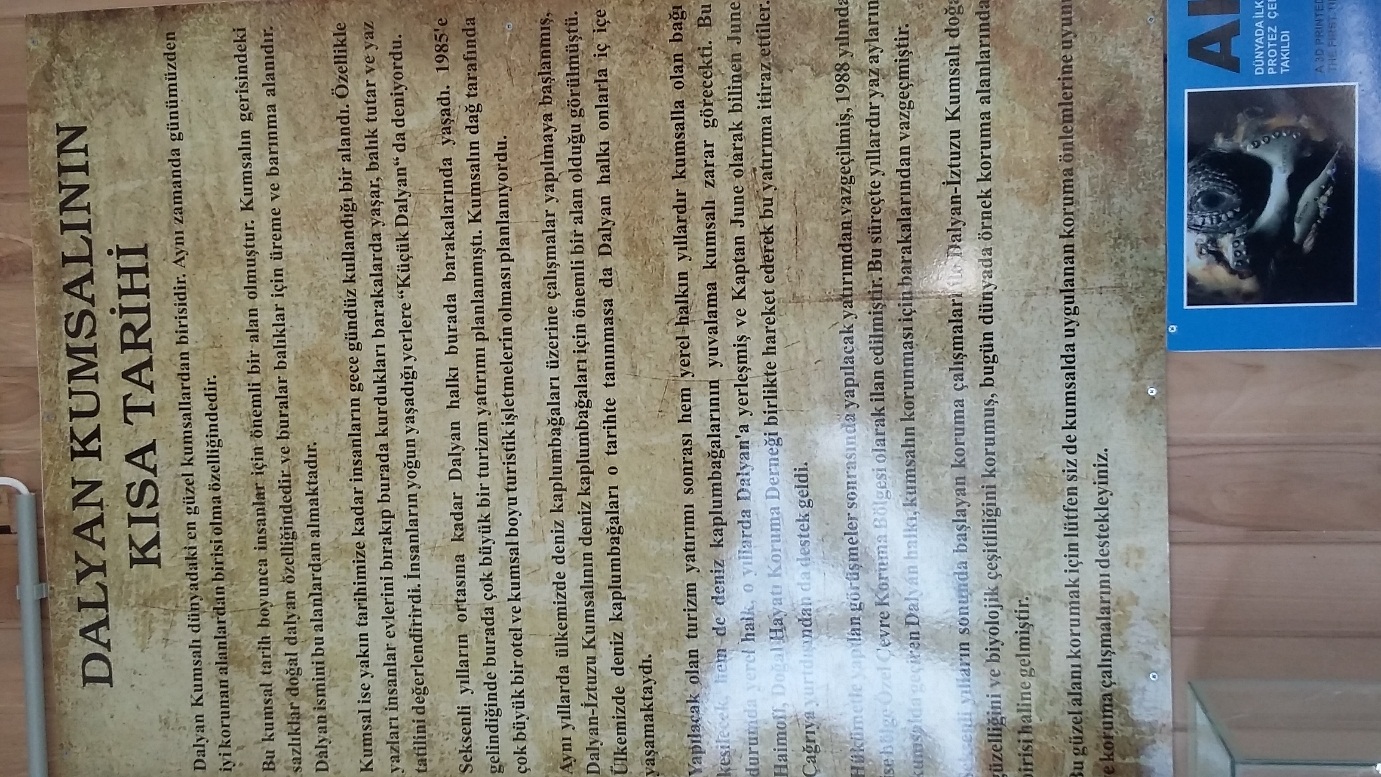 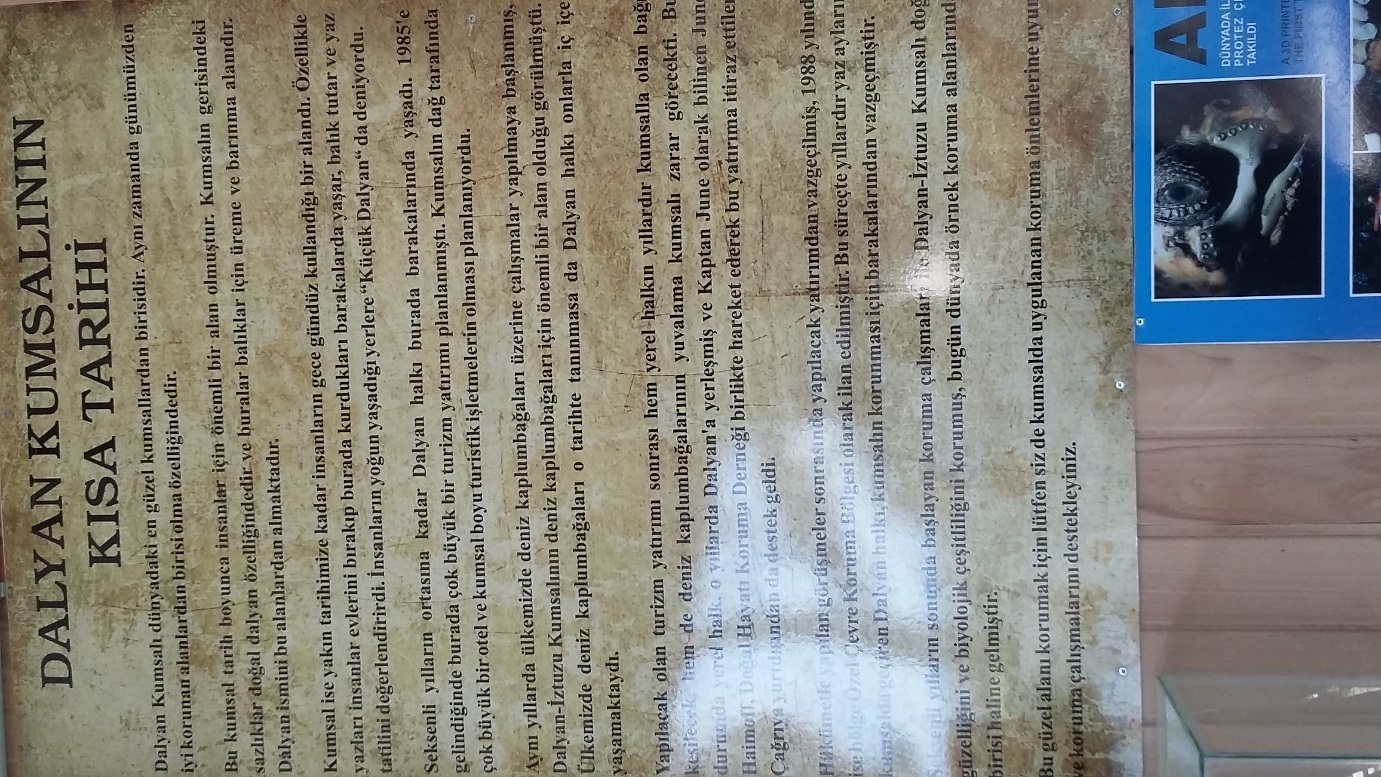 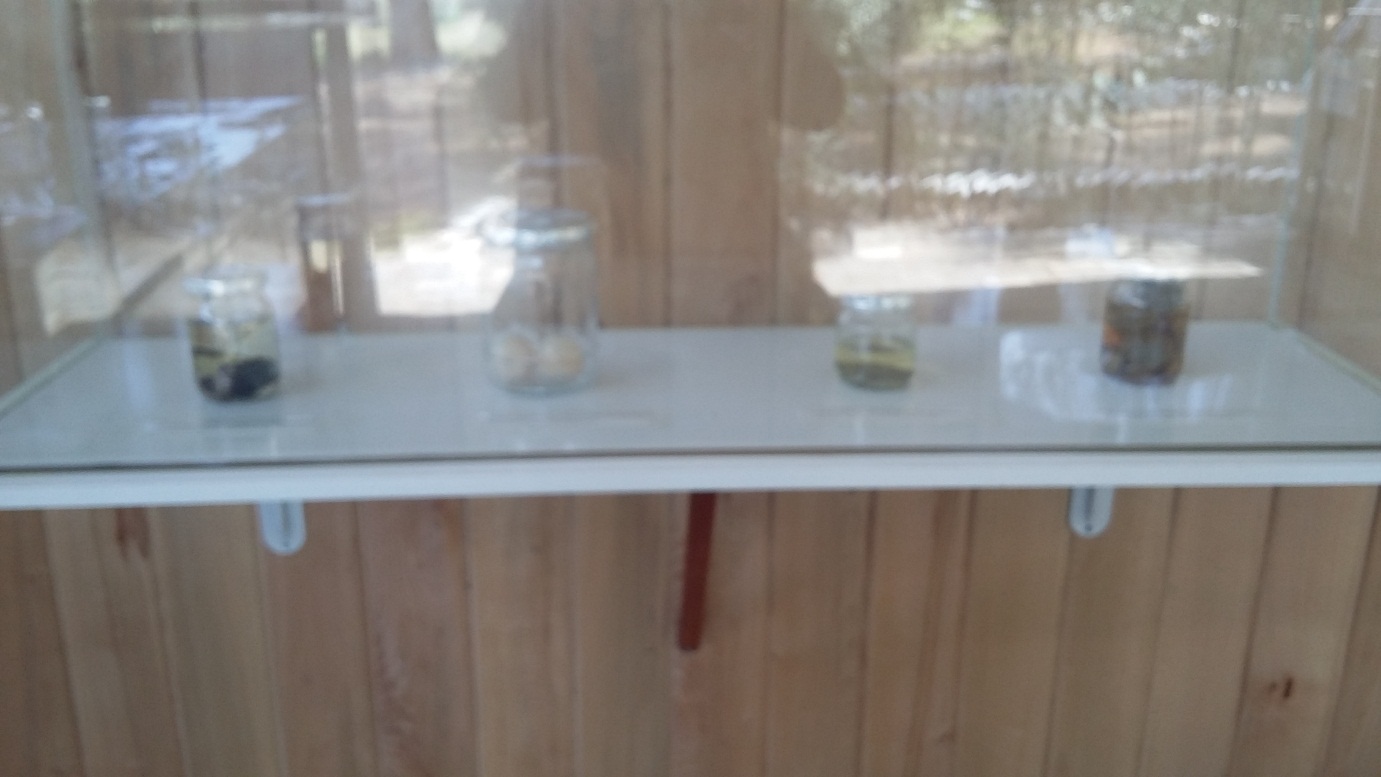 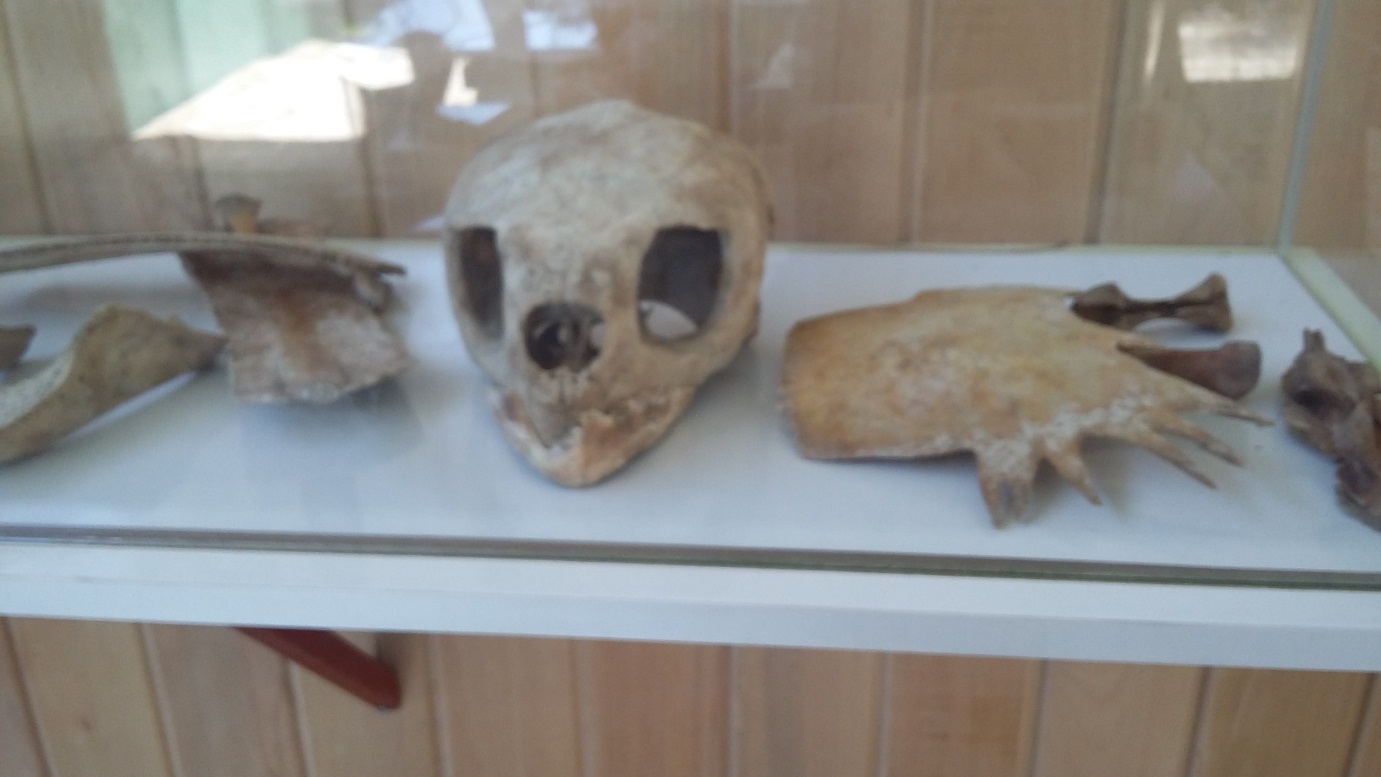 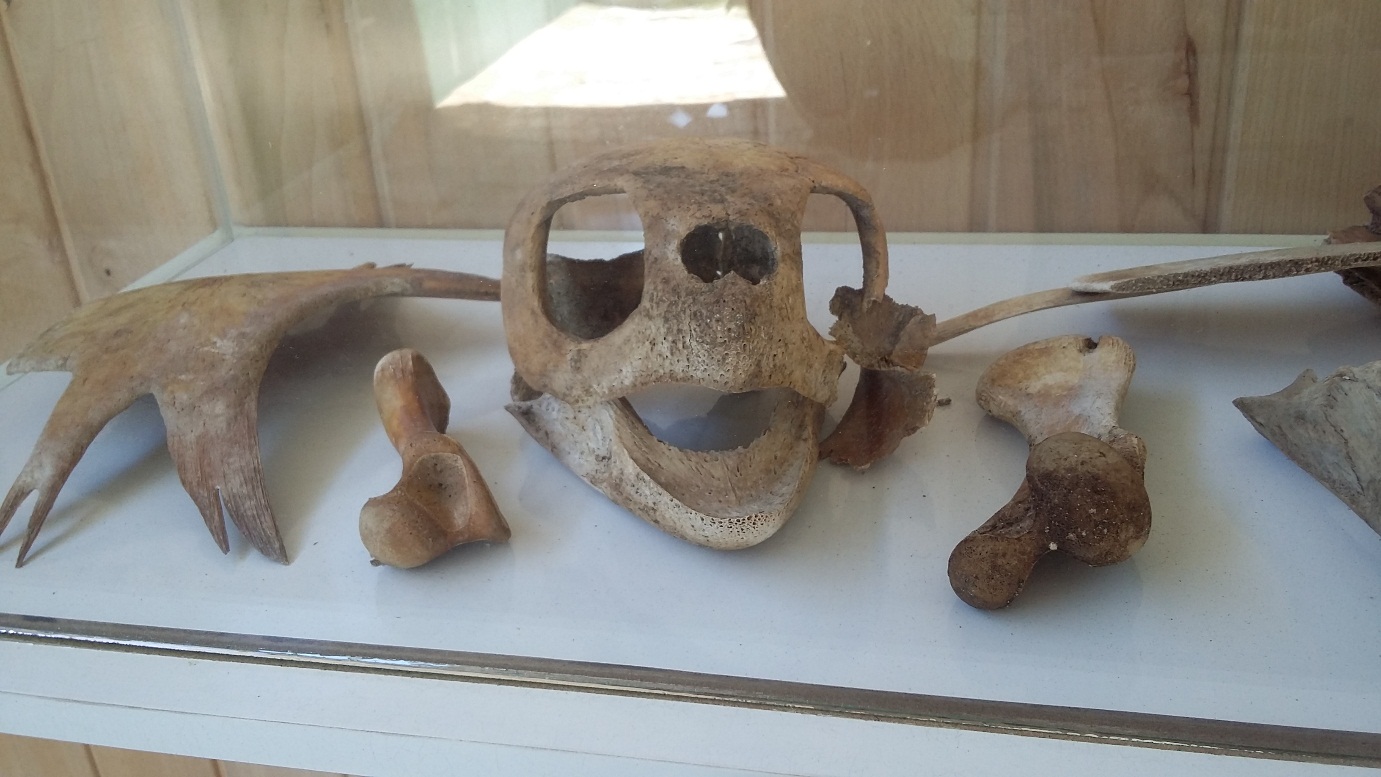 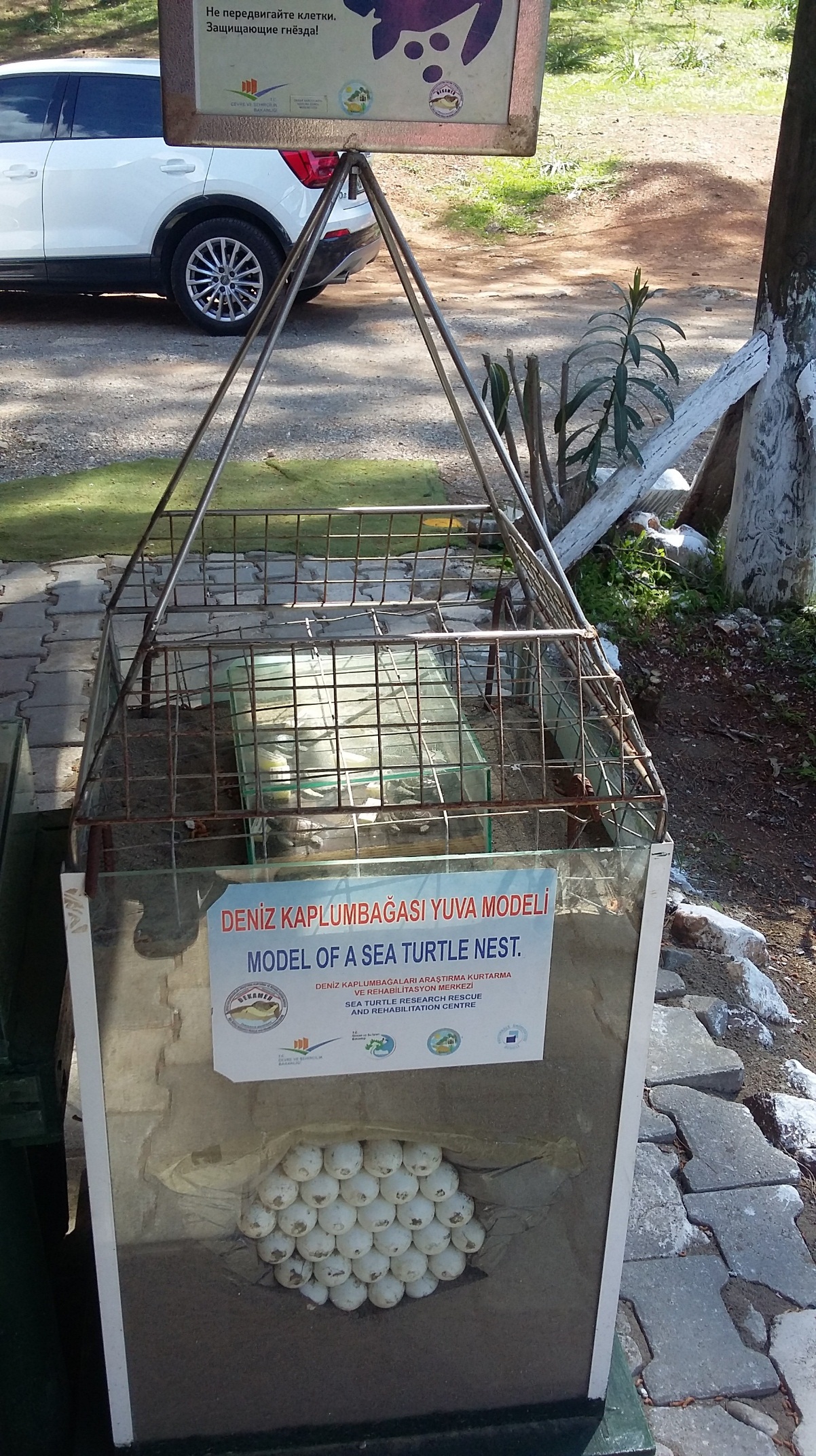 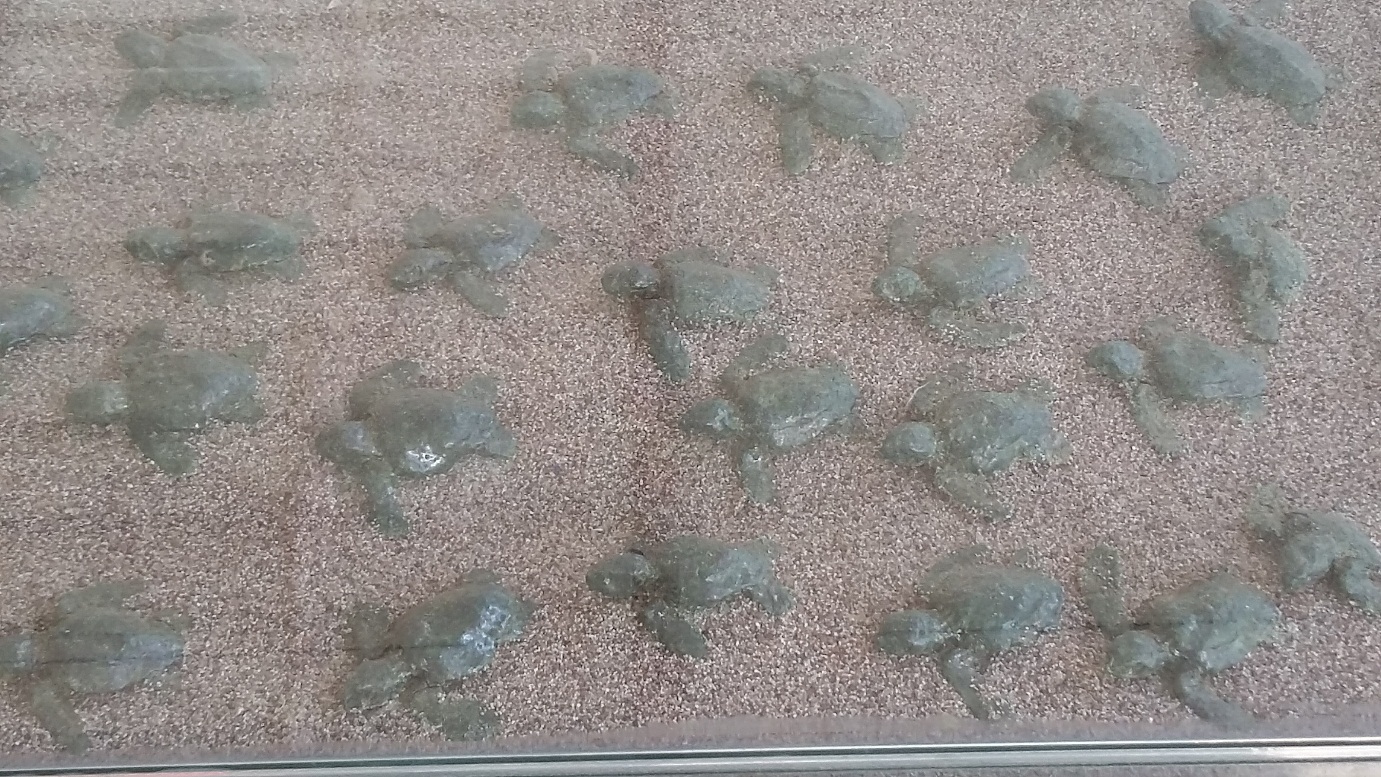 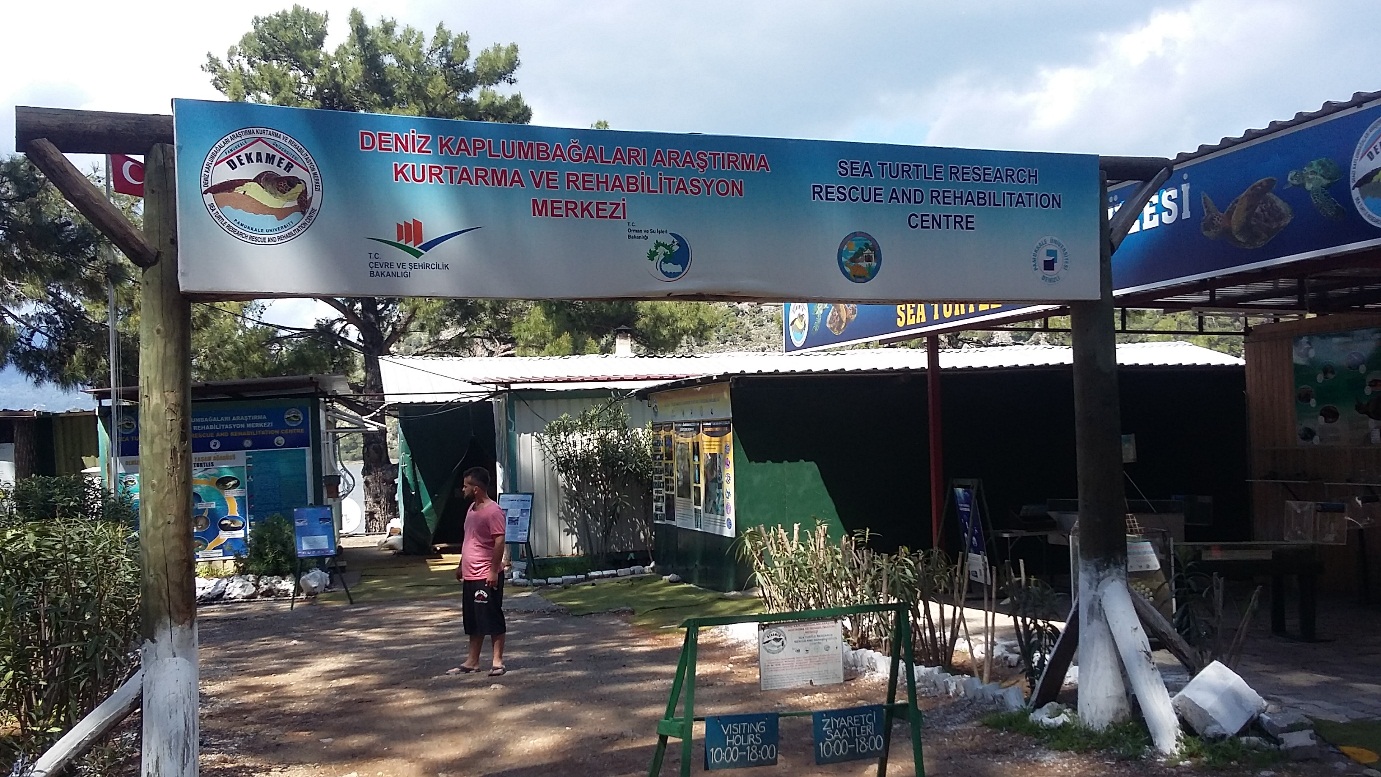 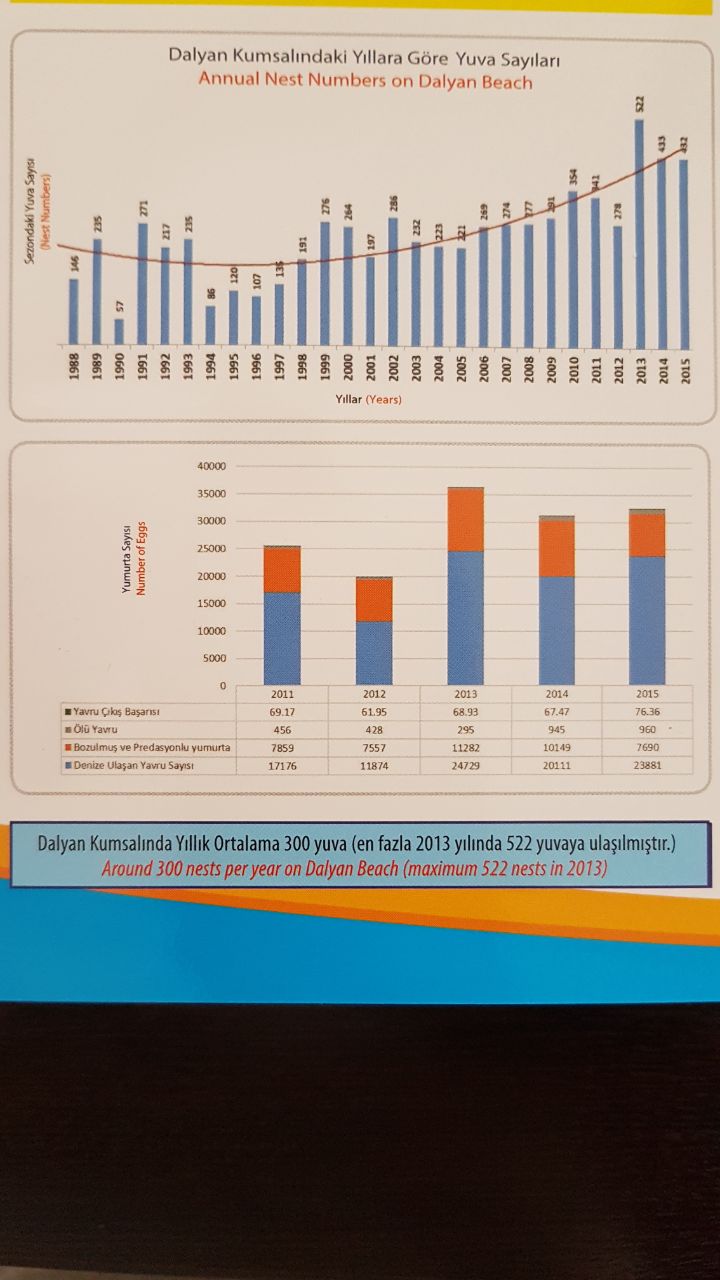 